PUBLIC SCHOOLS OF ROBESON COUNTYHIGH SCHOOL REGISTRATION GUIDE2016-2017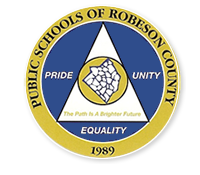 P.O. DRAWER 2909LUMBERTON, NC 28359(910) 671-6000Website: robeson.k12.nc.usSuperintendent: Mr. Thomas LowryDear incoming and current high school students and families,It is our pleasure to offer you this high school registration document to guide each student in achieving academic excellence. Every effort has been made to organize the registration document to promote options for you immediately following high school whether it be the workforce, the military, a two-year college, a technical school, or a four-year college or university. Please study the information carefully and include your parents/guardians, counselors, and teachers in the planning process. I encourage you to give serious consideration to your future goals as registration is a commitment to take courses for the upcoming 2016-2017 school year.All high school curriculum prepares students for the 21st century and each single effort is made to provide increased rigor and relevance in each course. There are times when schedule changes are warranted and these changes should be made according to realigning course sequence, requirements needed for graduation, or academic misplacement. Class schedules are generally received by the student prior to the beginning of the school year at open house. Do not hesitate to contact the school staff and school counselors regarding this process.Ultimately, the first step just before achieving your future goals is to acquire a high school diploma. I sincerely hope your high school career in The Public Schools of Robeson County will be challenging, productive, and knowledgeable to sustain your future goals of lifetime learning.Sincerely,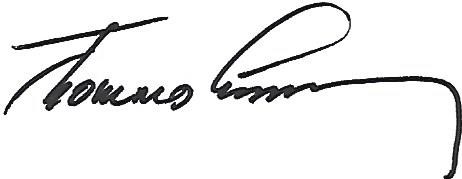 Mr. Thomas LowrySuperintendent, Public Schools of Robeson CountyThe Public Schools of Robeson County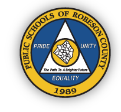 High School Student Registration Form - 2016-2017 School Year___________________________	_______________________	     _________________Student Full Name (Printed)			 PowerSchool ID #			      Expected Graduation Year ____________________________________	_____________________________	________________________Parent Signature	Student Signature				Date____________________________________		_____________________School Counselor Signature					Date				PSRC Career & Technical Education (CTE) Cluster ConcentrationTo earn a concentration for graduation and CTE federal reporting purposes: The student must take at least four (4) technical classes from among the courses listed with at least three (3) among the Foundational Courses with (1) as a completer level, identified by an asterisk. For PSRC Ninth Graders Entering 2016-2017 and Later*Please use the chart below as a referenceThe Four-Year PlanThe four-year-plan is a “road map” for academic excellence in High School. If you plan to pursue admission to a two or four-year college, choose your electives based on college admissions requirements. If you plan to seek employment immediately after graduation, select elective course that may prepare you to enter a job. Before planning please do the following:Review courses required for high school graduation or NC Academic Scholars’ ProgramReview courses that prepare you for your plans after high school (college, university, work).Discuss course options with your parents or guardians, teachers, and school counselors.Utilize document to customize your four-year plan.Career Pathway I am considering: ___________________________________________________________________Name: __________________________________________		Class of: _________________________________4-Year Plan WorksheetGRADING SCALEBeginning in 2015 and beyond, all students in North Carolina will be graded on a 10-point scaleapproved by the State Board of Education.  High school honors courses will receive five tenths(0.5) additional quality point and Advanced Placement/College courses will receive one (1)additional quality point for 9th graders beginning in 2015-2016. PROMOTION REQUIREMENTSPromotion requirements are determined by the Public Schools of Robeson County Board ofEducation.Promotion to Sophomore Class (10th Grade):Successful completion of six credits including: English IPromotion to Junior Class (11th Grade):Successful completion of thirteen credits including: English II (one Math, one Science, and oneSocial Studies) Promotion to Senior Class (12th Grade):Successful completion of 20 credits including: English IIISCHEDULE CHANGESConsider courses carefully while allowing for options that meet your plans after high school inpost-secondary education or career. It is the individual student’s responsibility to guarantee  coursework meets requirements for graduation and college entrance. There will be no schedule changes after the first ten (10) days of school and should be made             in writing with a drop/add form.Schedule changes are limited due to conflicts in master scheduling, enrollment numbers and graduation/pathway requirements.A few course offerings may not be scheduled due to a low enrollment number. In this case,an alternate course selection will be made to accommodate the student’s given pathway/graduation requirements.First priority will be given to seniors for schedule changes because they require courses for graduation.Policy Code: 3450 Class Rankings	Class rankings are one method of measuring academic performance.  The board also recognizes other means of evaluating student achievement, including grade point average, courses completed, the rigorousness of the curriculum, results of tests and assessments, and recommendation letters.	High school principals shall compile class rankings at the end of each year and shall advise each student of his or her rank.	  Ranking   shall also be done at the end of the third nine-week grade period for students in 11th grade in order to select marshals for the graduation ceremony.  For the purpose of selecting marshals, students’ grades at the end of the third nine-week grade period shall be treated as the final mark for the course.	(Beginning the 2013-2014 school year and thereafter, students with the highest cumulative grade point averages (GPAs) are the marshals.  There will be a minimum of 12 students and a maximum of 5% per senior class.  Marshalls will be determined and cannot change after the end of the 3rd nine weeks grading period.  Also, if you have not been selected to be a marshal at your assigned school, you cannot change your school assignment in order to become one.  However, if you have been selected as a marshal at your assigned school, your title as marshal will follow you to another school assignment.)	The 12 students with the highest cumulative grade point averages (GPAs) are the marshals.  If a tie occurs at the 12th place, then all additional students tied with the 12th place GPA (rounded off to the third decimal) are marshals.  A re-  ranking   is then done at the end of the 11th grade year.	A   ranking   in grade 12 shall be completed at the end of the third nine-week grade period.  Rankings obtained from that calculation shall be used for all graduation exercise activities, including the selection of valedictorian and salutatorian.  The student with the highest GPA is valedictorian, and the student with the second highest GPA is salutatorian.  If more than one student earns the same weighted GPA, they shall be named co-valedictorians or co-salutatorians.  In addition, other seniors who earn the distinction of honors graduates, based on their weighted GPAs at the end of the third nine-week grade period, shall be recognized at the graduation ceremonies.  Students with a GPA of 3.75 or above graduate Summa Cum Laude.  Students with a GPA of 3.50 to 3.749 graduate Magna Cum Laude.  Students with a GPA of 3.25 to 3.499 graduate Cum Laude.  Final rankings are computed at the end of the final marking period.	GPAs and class rankings shall be computed in accordance with State Board of Education policy GCS-L-004 and using the augmented scale.  Principals shall ensure that class   ranking   is computed in a fair and consistent manner with adequate notice to students and parents.  Nothing in this policy provides any legal entitlement to a particular class rank or title.  Although the student grievance procedure may be utilized to formally resolve disputes, the board encourages parents, students and principals to informally reach a resolution on any matters related to class rank.	Legal References:  G.S. 115C-47, -81, -276, -288; 116-11(10a); State Board of Education Policy GCS-L-004	Cross References:  Parental Involvement (policy 1310/4002), Goals and Objectives of the Educational Program (policy 3000), Recognizing Excellence (policy 3440)	Adopted:  May 10, 2011	Revised:  June 11, 2013	ENGLISHENGLISH I												10212X0This course is designed to teach mastery of communication skills through the study of short stories, essays, biographies, autobiographies,drama, poetry, and novels. Emphasis will be placed on writing paragraphs, compositions, and short research papers; there will also be afocus on discussions, oral reports, how to use library resources and view media.ENGLISH I (HONORS)										10215X0This course consists of more in-depth study of goals in English I. A preparatory course for post-secondary work, the course offers vocabularydevelopment and grammar skills through oral and written communication and critical evaluation of certain literary works.ENGLISH II												10222X0Recommended Pre-requisite: English IEnglish II introduces literary global perspectives focusing on literature from the Americas (Caribbean, Central, South, and North), Africa,Eastern Europe, Asia, Oceania, and the Middle East. This course stresses the art of effective communication, both oral and written courseoffering practice in the three modes of discourse: informative/explanatory, argumentative, and narrative. Various forms of world literatureand basic fundamentals of language and writing are the basics of the course.ENGLISH II (HONORS)										10225X0Recommended Pre-requisite: English I This course consists of more in-depth study of goals in English II. A preparatory course for post-secondary work, the course offers practicein the three modes of discourse: informative/explanatory, argumentative, and narrative as well as a detailed study of language, researchopportunities, and vocabulary enrichment. The literature, centered around world authors, includes novels, short stories, drama, and poetry.ENGLISH III												10232X0Recommended Pre-requisite: English IIThis course emphasizes the study of U.S. literature and U.S. literary nonfiction especially foundational works and documents from the 17thcentury through the early 20th century. The fundamentals of language and composition are also integrated within the course. Compositionconsists of journal writing, essays, book reports, and a research paper.ENGLISH III (HONORS)										10235X0Recommended Pre-requisite: English IIThis course consists of more in-depth study of goals in English III. A preparatory course for post-secondary work, the course includes studyof the fundamentals of expository writing with emphasis on analytical essays and research techniques. Vocabulary study, language, andoral and written composition are an integral part of the course. Students will complete at least one major documented research paper plusadditional independent reading.SPECIAL INTEREST ENGLISH (COMPOSITION) HONORS 					10255X0Recommended Pre-requisite: English IIThis college level course is designed for students who plan to take English III Advanced Placement Language and Composition as a sequel.Students delve deeply into special topics in language and analysis of literary nonfiction, speeches, and documents from the United Statescannon as well as contemporary writings. They pursue independent research and master many forms of written communication.ADVANCED PLACEMENT LANGUAGE & COMPOSITION					1A007X0Recommended Pre-requisite: English IIThis course conforms to an introductory college level course in language and composition. The course includes a survey of college levelliterature with emphasis on language and rhetoric. All students are expected to complete independent study & research projects in additionto registering for the AP Exam in Language and Composition.ENGLISH IV											10242X0Recommended Pre-requisite: English IIIThis course is designed to culminate the basic structures that have been covered in previous years. Efforts will be made to give students anawareness of the important role that the English language plays in society. Emphasis will be placed on writing clear and logical compositionsand on research writing. Oral and written communication skills are incorporated in the study of British literature.ENGLISH IV (HONORS)										10245X0Recommended Pre-requisite: English IIIThis course consists of more in-depth study of goals in English IV. A preparatory course for post-secondary work, the course offers stylisticpatterns of essay organization, narration, and persuasion. Techniques of argumentation are developed through inductive reasoning.Reading, viewing, listening, and speaking skills are incorporated into an in-depth study of English literature by periods. At least two majorresearch papers are required.SPECIAL INTEREST ENGLISH (LITERATURE) HONORS					10255X0Recommended Pre-requisite: English IIIThis is a college level course designed for students who plan to take Advanced Placement English IV Literature and Composition as a sequel.Students delve deeply into special topics in British and world literature and literary theory and analysis. They pursue independent researchand master many forms of written communication.ADVANCED PLACEMENT LITERATURE & COMPOSITION					1A017X0Recommended Pre-requisite: English IIIThis course conforms to introductory college level literature and composition. The course includes a study of college level literature withemphasis placed on writing critical essays, in and out of class. Independent study and research projects are required. All students areexpected to take the AP English exam in Literature and Composition.JOURNALISM I											10312X0This course involves the study of responsible journalism, news printing and news gathering techniques; these skills culminate in actualproduction of a school newspaper. Students will be required to write on a daily basis and should have a strong foundation in writing skills.Students are required to learn layout and design.JOURNALISM II											10322X0Recommended Pre-requisite: JOURNALISM IThis course involves the study of responsible journalism, news printing and news gathering techniques; these skills culminate in actualproduction of a school newspaper. Students will be required to write on a daily basis and should have a strong foundation in writing skills.Students are required to learn layout and design.JOURNALISM III											10332X0Recommended Pre-requisite: JOURNALISM IIThis course involves the study of responsible journalism, news printing and news gathering techniques; these skills culminate in actualproduction of a school newspaper. Students will be required to write on a daily basis and should have a strong foundation in writing skills.Students are required to learn layout and design.JOURNALISM IV											10342X0Recommended Pre-requisite: JOURNALISM IIIThis course involves the study of responsible journalism, news printing and news gathering techniques; these skills culminate in actualproduction of a school newspaper. Students will be required to write on a daily basis and should have a strong foundation in writing skills.Students are required to learn layout and design.MATHEMATICSINTRODUCTORY MATHEMATICS								20202X0This course counts as an elective credit, not as a math credit towards graduation. This course provides students a survey of preparatorytopics for high school mathematics, including the foundations for high school Algebra and Geometry.FOUNDATIONS OF MATH I (ELECTIVE CREDIT)						20502X0Algebraic thinking involves finding and describing patterns, making generalizations about numbers, using symbols and models to representpatterns, quantitative relationships, and changes over time.MATH I												21032X0Local Option Common Core Math 1 provides students the opportunity for an in-depth study of the high school conceptual categories ofNumber and Quantity, Algebra, Functions, Geometry, Statistics and Probability, and Modeling aligned to the Common Core State Standards.The modeling standards are most appropriately interpreted in relation to other standards as opposed to being addressed in isolation.Students are expected to represent realistic situations with mathematical models and use multiple representations of linear, exponential,and quadratic functions while utilizing the following mathematical practices:1. Make sense of problems and persevere in solving them.2. Reason abstractly and quantitatively.3. Construct viable arguments and critique the reasoning of others.4. Model with mathematics.5. Use appropriate tools strategically.6. Attend to precision.7. Look for and make use of structure.8. Look for and express regularity in repeated reasoning.Appropriate technology, from the use of calculators to application software, should be used regularly for instructionand assessment.MATH II												22012X0Recommended Pre-requisite: Math ILocal Option Common Core Math II provides students the opportunity for an in-depth study of the high school conceptual categories ofNumber and Quantity, Algebra, Functions, Geometry, Statistics and Probability, and Modeling aligned to the Common Core State Standards.The modeling standards are most appropriately interpreted in relation to other standards as opposed to being addressed in isolation.Students are expected to represent realistic situations with mathematical models and use multiple representations of linear, exponential,and quadratic functions with a greater emphasis on geometry, probability and statistics while utilizing the following mathematical practices:1. Make sense of problems and persevere in solving them.2. Reason abstractly and quantitatively.3. Construct viable arguments and critique the reasoning of others4. Model with mathematics5. Use appropriate tools strategically6. Attend to precision7. Look for and make use of structure8. Look for and express regularity in repeated reasoning.Appropriate technology, from the use of calculators to application software, should be used regularly for instructionand assessment.MATH II (HONORS)										22015X0Recommended Pre-requisite: Math ILocal Option Common Core Math II provides students the opportunity for an in-depth study of the high school conceptual categories ofNumber and Quantity, Algebra, Functions, Geometry, Statistics and Probability, and Modeling aligned to the Common Core State Standards.The modeling standards are most appropriately interpreted in relation to other standards as opposed to being addressed in isolation.Students are expected to represent realistic situations with mathematical models and use multiple representations of linear, exponential,and quadratic functions with a greater emphasis on geometry, probability and statistics while utilizing the following mathematicalpractices:1. Make sense of problems and persevere in solving them.2. Reason abstractly and quantitatively.3. Construct viable arguments and critique the reasoning of others4. Model with mathematics5. Use appropriate tools strategically6. Attend to precision7. Look for and make use of structure8. Look for and express regularity in repeated reasoning.Appropriate technology, from the use of calculators to application software, should be used regularly for instructionand assessment.**HONORS STUDENTS MUST ADHERE TO HONORS NOTEBOOK IN ORDER TO GET HONORS CREDIT.MATH III												23012X0Recommended Pre-requisite: Math IILocal Option Common Core Math III provides students the opportunity for an in-depth study of the high school conceptual categories ofNumber and Quantity, Algebra, Functions, Geometry, Statistics and Probability, and Modeling aligned to the Common Core State Standards.The modeling standards are most appropriately interpreted in relation to other standards as opposed to being addressed in isolation.Students are expected to represent realistic situations with mathematical models and use multiple representations of linear, exponential,quadratic, rational and polynomial functions while utilizing the following mathematical practices:1. Make sense of problems and persevere in solving them.2. Reason abstractly and quantitatively.3. Construct viable arguments and critique the reasoning of others4. Model with mathematics5. Use appropriate tools strategically6. Attend to precision7. Look for and make use of structure8. Look for and express regularity in repeated reasoning.Appropriate technology, from the use of calculators to application software, should be used regularly for instructionand assessment.MATH III (HONORS)										23015X0Recommended Pre-requisite: Math IILocal Option Common Core Math III provides students the opportunity for an in-depth study of the high school conceptual categories ofNumber and Quantity, Algebra, Functions, Geometry, Statistics and Probability, and Modeling aligned to the Common Core State StandardThe modeling standards are most appropriately interpreted in relation to other standards as opposed to being addressed in isolation.Students are expected to represent realistic situations with mathematical models and use multiple representations of linear, exponential,quadratic, rational and polynomial functions while utilizing the following mathematical practices:1. Make sense of problems and persevere in solving them.2. Reason abstractly and quantitatively.3. Construct viable arguments and critique the reasoning of others4. Model with mathematics5. Use appropriate tools strategically6. Attend to precision7. Look for and make use of structure8. Look for and express regularity in repeated reasoning.Appropriate technology, from the use of calculators to application software, should be used regularly for instructionand assessment.  **HONORS STUDENTS WILL ADHERE TO HONORS NOTEBOOK TO GET HONORS CREDIT.ADVANCED FUNCTIONS AND MODELING							24002X0Recommended Pre-requisite: Math IIIAdvanced Functions and Modeling provides students an in-depth study of modeling and applying functions. Home, work, recreation,consumer issues, public policy, and scientific investigations are just a few of the areas from which applications should originate.  Appropriatetechnology, from manipulatives to calculators and application software, should be used regularly for instruction and assessment.Prerequisites:• Describe phenomena as functions graphically, algebraically and verbally; identify independent and dependent quantities, domain, and range, and input/output• Translate among graphic, algebraic, numeric, tabular, and verbal representations of relations• Define and use linear, quadratic, cubic, and exponential functions to model and solve problems• Use systems of two or more equations or inequalities to solve problems• Use the trigonometric ratios to model and solve problems• Use logic and deductive reasoning to draw conclusions and solve problemsADVANCED FUNCTIONS AND MODELING (HONORS)					24005X0Recommended Pre-requisite: Math IIIAdvanced Functions and Modeling provides students an in-depth study of modeling and applying functions. Home, work, recreation,consumer issues, public policy, and scientific investigations are just a few of the areas from which applications should originate.  Appropriatetechnology, from manipulatives to calculators and application software, should be used regularly for instruction and assessment.Prerequisites:• Describe phenomena as functions graphically, algebraically and verbally; identify independent and dependent quantities, domain, and range, and input/output• Translate among graphic, algebraic, numeric, tabular, and verbal representations of relations• Define and use linear, quadratic, cubic, and exponential functions to model and solve problems• Use systems of two or more equations or inequalities to solve problems• Use the trigonometric ratios to model and solve problems• Use logic and deductive reasoning to draw conclusions and solve problemsPRECALCULUS (HONORS)									24035X0Recommended Pre-requisite: Math IIIPre-Calculus provides students an honors-level study of trigonometry, advanced functions, analytic geometry, and data analysis inpreparation for calculus. Applications and modeling should be included throughout the course of study. Appropriate technology, frommanipulatives to calculators and application software, should be used regularly for instruction and assessment.Prerequisites:• Describe phenomena as functions graphically, algebraically and verbally; identify independent and dependent quantities, domain, and range, input/output, mapping.• Translate among graphic, algebraic, numeric, tabular, and verbal representations of relations.• Define and use linear, quadratic, cubic, exponential, rational, absolute value, and radical functions to model and solve problems.• Use systems of two or more equations or inequalities to solve problems.• Use the trigonometric ratios to model and solve problems.• Use logic and deductive reasoning to draw conclusions and solve problems.CALCULUS (HONORS)										25005X0Recommended Pre-requisite: Math IIICalculus is a challenging in-depth study of functions, graphs, limits, derivatives, definite integrals, anti-derivatives, and real-worldapplications of differentiation and anti-differentiation. Students will work with functions graphically, numerically, analytically, and verballyand understand the connections among these representations.  Some of the topics covered include limits, continuity, derivatives,applications of derivatives (rates of change, rectilinear motion, related rates, curve-sketching, optimization), integrals, applications ofintegrals (area, volumes, accumulation of change, differential equations), and techniques of integration.DISCRETE MATH											24012X0Recommended Pre-requisite: Math IIIDiscrete Mathematics introduces students to the mathematics of networks, social choice, and decision making. The course extendsstudents’ application of matrix arithmetic and probability. Applications and modeling are central to this course of study. Appropriatetechnology, from manipulatives to calculators and application software, should be used regularly for instruction and assessment.DISCRETE MATH (HONORS)									24015X0Recommended Pre-requisite: Math IIIDiscrete Mathematics introduces students to the mathematics of networks, social choice, and decision making. The course extendsstudents’ application of matrix arithmetic and probability. Applications and modeling are central to this course of study. Appropriatetechnology, from manipulatives to calculators and application software, should be used regularly for instruction and assessment.SREB READY MATH										24082X0Recommended Pre-requisite: Math IIIThis course emphasizes understanding of math concepts rather than just memorizing procedures. Math Ready students learn the contextbehind the procedure: why to use a certain formula or method to solve a problem, for example. This equips them with higher-order thinkingto apply math skills, functions and concepts in different situations. Prepares students for college-level math assignments based on thecontent. (Not designed to prepare students for college-level math in STEM majors)ADVANCED PLACEMENT CALCULUS AB							2A007X0Recommended Pre-requisite: CALCULUS (HONORS)Advanced Placement Calculus develops the student’s understanding of the concepts of calculus (functions, graphs, limits, derivatives andintegrals) and provides experience with its methods and applications. The course encourages the geometric, numerical, analytical, andverbal expression of concepts, results, and problems. Appropriate technology, from manipulatives to calculators and application software,should be used regularly for instruction and assessment.Prerequisites:• Use circle, trigonometric, and inverse trigonometric functions to solve problems.• Use the trigonometric ratios and the laws of sines and cosines to solve problems.• Describe graphically, algebraically and verbally phenomena as functions; identifying independent and dependent quantities, domain, and range.• Translate among graphic, algebraic, tabular, and verbal representations of relations.• Use functions (linear, polynomial, exponential, logarithmic, rational, power, piecewise) to model and solve problems.• Use the composition and inverse of functions to model and solve problems.• Transform relations in two and three dimensions; describe algebraically and/or geometrically the results.• Use the conic relations to model and solve problems.• Write equivalent forms of algebraic expressions.• Find special points (zeros, intercepts, asymptotes, local maximum, local minimum, etc.) of relations and describe in the context of the problem.AP STATISTICS											2A037X0Recommended Pre-requisite: Math IIIAdvanced Placement Statistics introduces students to the major concepts and tools for collecting, analyzing, and drawing conclusions fromdata. Students will observe patterns and departures from patterns, decide what and how to measure, produce models using probabilityand simulation, and confirm models. Appropriate technology, from manipulatives to calculators and application software, should be usedregularly for instruction and assessment.SCIENCEEARTH/ENVIRONMENTAL SCIENCE								35012X0This course provides a comprehensive introduction to the scientific study of the planet earth. Students will learn the basic principlesunderlying the disciplines of geology, meteorology, climatology, oceanography, and astronomy. Emphasis will be placed on in-depthunderstanding through use of science process skills in analysis of real earth data in laboratory situations.EARTH/ENVIRONMENTAL SCIENCE (HONORS)						35015X0This course provides a comprehensive introduction to the scientific study of the planet earth. Students will learn the basic principlesunderlying the disciplines of geology, meteorology, climatology, oceanography, and astronomy. Emphasis will be placed on in-depthunderstanding through use of science process skills in analysis of real earth data in laboratory situations.BIOLOGY												33202X0This course of study entails the science of life processes, including the study of structure, functions, growth, origin, evolution, habitats, anddistributions of living organisms. Students understanding of the interrelationships between themselves and their environment is stressed.Students are also exposed to technical vocabulary, critical reading, and interpretation of data, generalizations and designing experiments.BIOLOGY (HONORS)										33205X0This course is a demanding course of study designed for those students with interests in science and willing to put forth some extra effort.Emphasis during the first nine-weeks will be on botany, classification, and genetics. Second nine-weeks will focus on invertebrate andvertebrate animals and ecology. An independent research project will be required.BIOLOGY II												33212X0Recommended Pre-requisite: BIOLOGY, CHEMISTRYThis course is designed for talented science students interested in a career in medicine or any allied health field. The course includesindividual research and oral presentation.  Biological theory, energetics, biochemistry, molecular biology, genetics, and dissection ofrepresentative organisms are major components of the course.BIOLOGY II (HONORS)										33215X0Recommended Pre-requisite: BIOLOGY, CHEMISTRYThis course is designed for talented science students interested in a career in medicine or any allied health field. The course includesindividual research and oral presentation. Biological theory, energetics, biochemistry, molecular biology, genetics, and dissection ofrepresentative organisms are major components of the course.PHYSICAL SCIENCE										34102X0Recommended Pre-requisite: EARTH/ENVIRNOMENTAL SCIENCEThis course deals with a variety of topics such as energy states, energy in waves, electricity and magnetism, chemistry, force and motion,and sound. The nature of heat, sound, and light energy is discovered. The structure of matter and its physical and chemical properties arestudied. Emphasis is placed upon learning through experimentations, thus improving the students' ability to be observant and to reason.CHEMISTRY											34202X0Recommended Pre-requisite: MATH IIIThis course is a junior level course required for all college bound students and an elective for completing science requirements. The firstnine weeks of the course includes mechanics of chemistry, molecular concepts, and the structure of matter.  Second nine-weeks focuseson behavior of matter, acidity, oxidation, reduction, and electrical potential. Studies also include descriptive materials in nuclear, organic,and analytical chemistry.CHEMISTRY (HONORS)										34205X0Recommended Pre-requisite: MATH IIIThis course deals with the topics outlined for Chemistry but consists of more in-depth study. Course is designed for students with stronginterests and above average abilities in science and mathematics. Enrichment activities include field trips, independent studies andlaboratory exercises.CHEMISTRY II (HONORS)									34215X0Recommended Pre-requisite: MATH IIIThis course will review and expand the concepts studied in first year chemistry.  Current topics in chemistry will also be explored. Thesetopics may include polymers, environmental issues, and instrumental analysis. Emphasis is placed on problem solving, laboratory exercises,and independent study.PHYSICS												34302X0Recommended Pre-requisite: MATH IIIThis course consists of the basic theories of physics, problems concerning these theories, and labs involving these ideas. Topics includemechanics, heat, light, sound, electricity, and nuclear phenomena.PHYSICS (HONORS)										34305X0Recommended Pre-requisite: MATH IIIThis course deals with the topics outlined for Physics but consists of a more in depth study. This course is designed for students with astrong interest and above average abilities in science. Enrichment activities include field trips, independent studies and laboratory exercises.AP ENVIRONMENTAL SCIENCE								3A027X0Recommended Pre-requisite: EARTH/ENVIRNOMENTAL SCIENCEThe goal of the AP Environmental Science course is to provide students with the scientific principles, concepts, and methodologies requiredto understand the interrelationships of the natural world, to identify and analyze environmental problems both natural and human-made,to evaluate the relative risks associated with these problems, and to examine alternative solutions for resolving and/or preventing them.Environmental science is interdisciplinary; it embraces a wide variety of topics from different areas of study. Yet there are several major unifying constructs, or themes, that cut across the many topics included in the study of environmental science. The following themes provide a foundation for the structure of the AP Environmental Science course.1. Science is a process.• Science is a method of learning more about the world.• Science constantly changes the way we understand the world.2. Energy conversions underlie all ecological processes. • Energy cannot be created; it must come from somewhere.• As energy flows through systems, at each step more of it becomes unusable.3. The Earth itself is one interconnected system.  • Natural systems change over time and space. • Biogeochemical systems vary in ability to recover from disturbances.4. Humans alter natural systems.• Humans have had an impact on the environment for millions of years.• Technology and population growth have enabled humans to increase both the rate and scale of their impact on    the environment.5. Environmental problems have a cultural and social context.• Understanding the role of cultural, social and economic factors is vital to the development of solutions.6. Human survival depends on developing practices that will achieve sustainable systems. • A suitable combination of conservation and development is required.• Management of common resources is essential.AP BIOLOGY											3A007X0Recommended Pre-requisite: BIOLOGY, CHEMISTRYThis course is designed to be the equivalent of a college introductory course. The course investigates topics dealing with the scientificbackground of life. Topics include origin and classification, functions of life, control systems, reproduction, heredity and adaption.  Asubstantial laboratory component is an integral part of this course. All students are expected to take the AP Biology exam.AP CHEMISTRY											3A017X0Recommended Pre-requisite: CHEMISTRY		This course is designed to be the equivalent of a college introductory course. The course investigates current topics in chemistry. Topicsinclude polymers, environment issues and instrumental analysis.  A substantial laboratory component is an integral part of this course.  Allstudents are expected to take the AP Chemistry exam.SOCIAL STUDIESWORLD HISTORY											43032X0This semester course will address six (6) periods in the study of World History, with a key focus of the study from the mid-15th century topresent.  Students will taking this course will study major turning points that shaped the modern world. Students taking this course areexpected to have a firm foundation in the themes and tools of geography and early, ancient and classical civilizations from their K –8experiences.WORLD HISTORY (HONORS)									43035X0This semester course will address six (6) periods in the study of World History, with a key focus of the study from the mid-15th century topresent.  Students will taking this course will study major turning points that shaped the modern world.  Students taking this course areexpected to have a firm foundation in the themes and tools of geography and early, ancient and classical civilizations from their K –8experiences.AMERICAN HISTORY: THE FOUNDING PRINCIPLES, CIVICS, AND ECONOMICS			42092X0This semester course will provide a framework for understanding the basics of democracy, established by the United States Constitution,basic concepts of American politics and citizenship and concepts in macro and micro economics and personal finance. The course isorganized under three strands – Civic and Government, Personal Financial Literacy and Economics.AMERICAN HISTORY: THE FOUNDING PRINCIPLES, CIVICS, AND ECONOMICS (HONORS)		42095X0	This semester course will provide a framework for understanding the basics of democracy, established by the United States Constitution,basic concepts of American politics and citizenship and concepts in macro and micro economics and personal finance. The course isorganized under three strands – Civic and Government, Personal Financial Literacy and Economics.AMERICAN HISTORY I:  THE FOUNDING PRINCIPLES					43042X0This course will begin with the Founding Principals will begin with the European exploration of the new world through Reconstruction.Students will learn about the important political and economic factors that contributed to the development of colonial America and theoutbreak of the American Revolution as well as the consequences of the Revolution, including the writing and key ideas of the U. S.Constitution.  Students will examine the historical and intellectual origins of the United States from European exploration and colonialsettlement to the Revolutionary and Constitutional eras.AMERICAN HISTORY I:  THE FOUNDING PRINCIPLES (HONORS)			43045X0This course will begin with the Founding Principals will begin with the European exploration of the new world through Reconstruction.Students will learn about the important political and economic factors that contributed to the development of colonial America and theoutbreak of the American Revolution as well as the consequences of the Revolution, including the writing and key ideas of the U. S.Constitution.  Students will examine the historical and intellectual origins of the United States from European exploration and colonialsettlement to the Revolutionary and Constitutional eras.AMERICAN HISTORY II:  THE FOUNDING PRINCIPLES					43052X0Recommended Pre-requisite: AMERICAN HISTORY IThis course will guide students from the late nineteenth century though the early 21st century. Students will examine the political, economic, social and cultural development of the United States from the end of the Reconstruction era to present times. Students will learnabout the change in the ethnic composition of American Society; the movement toward equal rights for racial minorities and women; andthe role of the United States as a major world power.AMERICAN HISTORY II:  THE FOUNDING PRINCIPLES (HONORS)			43055X0Recommended Pre-requisite: AMERICAN HISTORY IThis course will guide students from the late nineteenth century though the early 21st century. Students will examine the political,economic, social and cultural development of the United States from the end of the Reconstruction era to present times. Students will learnabout the change in the ethnic composition of American society; the movement toward equal rights for racial minorities and women; andthe role of the United States as a major world power.TURNING POINTS IN AMERICAN HISTORY-HONORS					43095X0Recommended Pre-requisite: AMERICAN HISTORY IThis course will emphasize in greater depth, 10 – 15 key turning points in American History.  There turning points would be events in ournation’s history, caused by , and subsequently to, major social, cultural, political, and economic events.  A major element of each turning point should be an understanding of historical methods and the use of historical inquiry.  Students will be required to create, evaluate and analyze topics in United States History. Students will be required to do in-depth research in this course.ADVANCED PLACEMENT U.S. HISTORY							4A077X0Recommended Pre-requisite: AMERICAN HISTORY IThis course is designed to provide students with the analytical skills and enduring understandings necessary to deal critically with theproblems to deal critically with the problems and materials in United States history. This program prepares students for intermediate andadvanced college courses by making demands upon them equivalent to those made by full year introductory college courses.SOCIOLOGY											44002X0This course is a study of social institutions, their origins, their changes, and the issues confronting them. Focus is on such concepts associalization, social institutions, social stratification and social change.SOCIOLOGY (HONORS)										44005X0This course is a study of social institutions, their origins, their changes, and the issues confronting them. Focus is on such concepts associalization, social institutions, social stratification and social change.PSYCHOLOGY											44032X0The study of psychology is the study of human learning, personality development, and the interaction between individuals and groups.PSYCHOLOGY (HONORS)									44035X0This course covers core concepts in psychology beginning with the use of the scientific method in research and the physiological basis forbehavior. Topics may cover social psychology, perception, and states of consciousness, memory and learning. The focus is on human growthand development, personality, stress and adjustment, and includes information concerning abnormal behavior, treatments, and therapy.AP PSYCHOLOGY											4A057X0Recommended Pre-requisite: Psychology HonorsThis course is designed to introduce students to the systematic and scientific study of the behavior and mental processes of human beingsand other animals.  Students will be exposed to the psychological facts, principles, and phenomena associated with each of the majorsubfields within psychology.  This class will also include understanding the ethics and methods psychologist use in their science and practice.AMERICAN INDIAN STUDIES									46022X0This course is designed to provide students with the diverse history and culture of American Indians. Students will be immersed in Americasoldest and continuous civilization with a focus on the American Indians of North Carolina.AFRICAN AMERICAN STUDIES									46012X0This course is designed to provide students with a deeper understanding of African Americans and the significant contributions they havemade in economic, political, social and cultural development in the United States.WORLD HUMANITIES HONORS								46065X0This course will demonstrate the way that human beings historically create and share meaning as individual, communities and as culturesthrough what they document and produce. The integrated study of the humanities offers content and skills necessary for and engagedglobal citizen. Students will recognize enduring human problems and become more culturally sensitive to all of humanity.SECOND LANGUAGESSPANISH I												11412X0This course emphasizes the development of cultural understanding, speaking, and comprehension skills. Reading and writing skills arebased on what is first learned orally.SPANISH II												11422X0Recommended Pre-requisite: SPANISH IThis course places emphasis on the development of comprehension & speaking skills with stress placed on correct pronunciation,intonation, reading, & writing. Whenever possible, Spanish is the language of the classroom. The study of culture/geography is alsoexpanded.SPANISH III (HONORS)										11435X0Recommended Pre-requisite: SPANISH IIThis course features a preview of structure previously studied as well as intensive development of conversational skills through oraldiscussions and improvised situations. Material studied and activities may include the writing of dramatizations of selections read; asurvey of Spanish literature; a study of Spanish history, art, and architecture; and research in particular fields of interest.SPANISH IV (HONORS)Recommended Pre-requisite: SPANISH III							11435X0This course enables students to continue to develop the basic structures, vocabulary, and fluency of speech acquired in Levels 1, 2, and 3.Students will study Spanish literature and the cultural aspects of Spanish speaking peoples through reading and listening physical aspectsof Spanish speaking countries and their lifestyles in general.ENGLISH AS A SECOND LANGUAGE (ESL) IA						10382X0	The purpose of this course is to introduce non-English proficient students to the English language. It will provide students with basic skillsin listening, speaking, reading, and writing through a whole language approach. Cultural similarities as well as differences are studied.Student assessment in all four language skills will determine eligibility. Does not replace regular English courses.ENGLISH AS A SECOND LANGUAGE (ESL) IB						10382X0Recommended Pre-requisite: ESL IA								This course is a continuation of ESL I-A.  It provides limited English proficient students with intermediate skills in listening, speaking,reading, and writing.  Increased progress in all four communication skills, vocabulary development, grammatical structure, literature, andculture are emphasized. Placement will be based on a student’s mastery of skills in ESL I. End-of-year student assessment in all fourlanguage skills will determine if a student will exit the program. Does not replace regular English courses.ENGLISH AS A SECOND LANGUAGE (ESL) IIA						10382X0Recommended Pre-requisite: ESL IBThis course is a continuation of ESL I-B.  It provides limited English proficient students the opportunity to continue progress in all fourcommunication skills. End-of-year student assessment in all four language skills will determine if a student will exit the program. Does notreplace regular English courses.ENGLISH AS A SECOND LANGUAGE (ESL) IIB						10382X0Recommended Pre-requisite: ESL IIAThis course is a continuation of ESL II-A.  It provides limited English proficient students the opportunity to continue progress in all fourcommunication skills. End-of-year assessment in all four language skills will determine if a student will exit the program. Does not replaceregular English courses.ARTS EDUCATIONBAND BEGINNING										52552X0Beginning Band is a performance base class designed for students as a continuation of their middle school band program or the start ofhigh school band. This course helps develop basic instrumental skills such as tone production, balance, intonation, and ensemble playingthrough the playing of simple band literature. If taking this course during the fall semester, the primary focus is marching band withconcert included. Participation in marching band is strongly encouraged. If taken during the spring semester the focus is concert band.Participation in scheduled school concert rehearsals & performances is required.BAND INTERMEDIATE										52562X0Recommended Pre-requisite: BAND BEGINNINGIntermediate Band is a performance base course that continues the development of instrumental skills such as tone production, balance,intonation, & ensemble playing through the playing of intermediate band literature. If taking this course during the fall semester, theprimary focus is marching band with concert included. Participation in marching band is strongly encouraged. If taken during the springsemester the focus is concert band. Participation in scheduled school concert rehearsals & performances is required.BAND PROFICIENT (HONORS)									52575X0Recommended Pre-requisite: BAND INTERMEDIATEBand Proficient is a performance base course designed to continue the study of fundamentals of music while performing more advancedliterature. Aesthetic awareness and technical ability is developed through a variety of performance opportunities. If taking this courseduring the fall semester, the primary focus is marching band with concert included. Participation in marching band is strongly encouraged.If taken during the spring semester the focus is concert band. As an Honors Class extra work will be required such as a project portfolioand all county and district auditions. Participation in scheduled school concert rehearsals and performances is required.BAND ADVANCED (HONORS)									52585X0Recommended Pre-requisite: BAND PROFICIENTAdvance Band is performance base course designed for students in grades 10, 11, and 12. Students continue to study the fundamentalsadvanced literature with the continuance of Aesthetic awareness and technical ability being developed through a variety of performanceopportunities.  If taking this course during the fall semester, the primary focus is marching band with concert included. Participation inmarching band is strongly encouraged. If taken during the spring semester the focus is concert band. As an Honors Class extra work will berequired such as a project portfolio and all county and district auditions. Participation in scheduled school concert rehearsals andperformances is required.BAND ADVANCED II										52162X0Recommended Pre-requisite: BAND ADVANCEDBand Advanced II is suggested for students in grades 11 and 12 who may want to continue playing past the high school level. This courseis designed to proceed into an in-depth study of Music Theory at the first year college level. If taking this course during the fall semester,the primary focus is marching band with concert included. Participation in marching band is strongly encouraged. If taken during thespring semester the focus is concert band. Participation in scheduled school concert rehearsals and performances is required.BAND ADVANCED III										52172X0Recommended Pre-requisite: BAND ADVANCED IIBand Advanced III is suggested for students in grades 11 and 12 who want to continue playing past the high school level. This course isdesigned to proceed into a more in-depth study of music theory at the first year college level and music history. If taking this courseduring the fall semester, the primary focus is marching band with concert included. Participation in marching band is strongly encouraged.If taken during the spring semester the focus is concert band. Participation in scheduled school concert rehearsals and performances isrequired.BAND ADVANCED IV (HONORS)								52185X0Recommended Pre-requisite: BAND ADVANCED IIIBand Advanced IV is a performance base course designed to continue the study of fundamentals of music while performing moreadvanced literature. Aesthetic awareness and technical ability is developed through a variety of performance opportunities. If taking thiscourse during the fall semester, the primary focus is marching band with concert included. Participation in marching band is stronglyencouraged.  If taken during the spring semester the focus is concert band. As an Honors Class extra work will be required such as aproject portfolio and all county and district auditions. Participation in scheduled school concert rehearsals and performances is required.BAND ADVANCED V (HONORS)								52195X0Recommended Pre-requisite: BAND ADVANCED IVBand Advanced V is designed for students in grade 12. This is an honors class and includes extra requirements such as a project portfoliousing technology and class presentations and auditions at all-county and district band. Success in this class requires rigorous study,excellence in performance, extensive knowledge of all areas of music including music theory, and an in-depth study of a variety ofadvanced music literature. If taking this course during the fall semester, the primary focus is marching band with concert included.Participation in marching band is strongly encouraged.   If taken during the spring semester the focus is concert band. Participation inScheduled school concert rehearsals and performances is required.DANCE BEGINNING										51152X0This course is designed to be an introduction to the art of dance technique, choreography, and performance. Students will be exposed tobasic techniques of ballet, tap, jazz and modern as well as simple choreographic structures for individuals and group works. Students willexplore improvisational methods, major works and choreographers from the 20th Century to the present, and careers in dance. Anunderstanding of anatomy and kinesiology as well as proper nutrition for dancers will be developed and utilized. Students will be able tomake connections between dance, major historical events, and other disciplines. Choreography and performance arerequired.DANCE INTERMEDIATE										51162X0Recommended Pre-requisite: DANCE BEGINNINGThis course is designed to further the development of dance technique, choreography, and performance. Students will be exposed tointermediate techniques of ballet, tap, jazz and/or modern. They will establish a personal creative process and create choreography thatutilizes a variety of dance forms and theatrical elements to express meaning. Students will employ analysis and critique to assess andrefine the performance and choreography of themselves and others. An understanding of anatomy and kinesiology as well as health andwellness strategies for dancers will be utilized. Students will be able to make connections between dance, major economic systems, and other disciplines. Choreography and performance are required components of this class. Teacher recommendation is required.DANCE PROFICIENT (HONORS)								51175X0Recommended Pre-requisite: DANCE INTERMEDIATEThis course is designed to further the development of dance technique, choreography, analysis, and performance. Students will beexposed to higher levels of codified dance techniques. They will create complex individual and group choreography that utilizes a varietyof music and dance structures in conjunction with theatrical elements to express meaning. Students will employ aesthetic criteria tocritique and refine individual and group performance and choreography. Knowledge of anatomy and kinesiology will be integrated intoproper dance movement. Students will be able to make connections between dance, US history, and other cultures. Choreography andperformance are required. Teacher recommendation is required.DANCE ADVANCED (HONORS)								51185X0Recommended Pre-requisite: DANCE PROFICIENTThis course is designed to further the development of dance technique, choreography, analysis, and performance. Students will beexposed to advanced levels of codified dance techniques as well as the works of major 20th and 21st Century choreographers. They willcreate and perform complex individual and group choreography that utilizes a variety of dance structures and styles in conjunction withtheatrical elements to express meaning. Students will employ personal aesthetic criteria to critique and refine performance andchoreography. They will employ their knowledge of anatomy and kinesiology to refine their performance. Students will be able to makeconnections between dance, history, and other cultures. Choreography and performance are required. Teacher recommendationrequired.DANCE ADVANCED II										51252X0Recommended Pre-requisite: DANCE ADVANCEThis course builds on the advanced dance and choreography techniques developed in Dance Advanced. Students will continue their studyof creation and performance, dance movement skills, critique/analysis and interdisciplinary connections. Students will build a digitalportfolio of their work and evaluate their progression. Teacher recommendation required.DANCE ADVANCED III										51262X0Recommended Pre-requisite: DANCE ADVANCE IIThis course builds on the advanced dance and choreography techniques developed in Dance Specialization Beginning. Students willcontinue their in-depth study of creation and performance, dance movement skills, critique/analysis and interdisciplinary connections,with an emphasis on research in dance history and style. Students will continue building the digital portfolio of their work started inDance Specialization Beginning and evaluate their progression. Teacher recommendation required.DANCE ADVANCED IV (HONORS)								51275X0Recommended Pre-requisite: DANCE ADVANCE IIIThis course builds on the advanced dance and choreography techniques developed in Dance Specialization Intermediate.  Students willcontinue their in-depth study of creation and performance, dance movement skills, critique/analysis and interdisciplinary connections,with an emphasis on production and design. Students will be responsible for serving as the technical director for a dance performance.Students will continue building their digital portfolio in addition to using technology advancements in the field of dance.DANCE ADVANCED V (HONORS)								51285X0Recommended Pre-requisite: DANCE ADVANCE IVThis course builds on the advanced dance and choreography techniques developed in Dance Specialization Proficient. Students willcontinue their in-depth study of creation and performance, dance movement skills, critique/analysis and interdisciplinary connections,with an emphasis on teaching. Students will be responsible for developing and teaching a unit on a selected dance style. The student willbe developing a comprehensive teaching portfolio based on the unit of dance they teach, in addition to a digital choreography andperformance portfolio. Teacher recommendation required.ORCHESTRA BEGINNING									52402X0The Strings Specialization Beginning course is intended to introduce advanced musical and string techniques through study andinterpretation of orchestra literature. The student’s personal, musical, social, and emotional understandings are expressed through anincreased control of the instrument. Enrollment is based on instrumentation as determined by the director. Orchestra is performanceoriented and attendance at all scheduled activities, rehearsals and performances are required. Orchestra Literature includes grade levels2, 3, 4, 5, and 6. This course will include new units on advanced instrument technique, chamber music, music history, music theory, andear training.ORCHESTRA INTERMEDIATE									52412X0Recommended Pre-requisite: ORCHESTRA BEGINNINGThe Strings Specialization Intermediate Course is intended to continue developing advanced musical and string techniques learned in theStrings Specialization Beginning Course through the study and interpretation of orchestra literature. The student’s personal, musical,social, and emotional understandings are expressed through an increased control of the instrument. Enrollment is based oninstrumentation as determined by the director. Orchestra is performance-oriented and attendance at all scheduled after-school activities,rehearsals and performances are required. Orchestra Literature includes grade levels -2, 3, 4, 5, and 6. This course will include new unitson advanced instrument technique, chamber music, music history, music theory, and ear training.ORCHESTRA PROFICENT (HONORS)								52425X0Recommended Pre-requisite: ORCHESTRA INTERMEDIATEThe Strings Specialization Proficient Course is intended to continue developing advanced musical and string techniques learned in theStrings Specialization Intermediate Course through the study and interpretation of orchestra and solo literature. The student’s personal,musical, social, and emotional understandings are expressed through an increased control of the instrument. Enrollment is based oninstrumentation as determined by the director. Orchestra is performance-oriented and attendance at all scheduled after-school activities,rehearsals and performances are required. Orchestra Literature includes grade levels -2, 3, 4, 5, and 6. The student will be expected toprepare additional scales, arpeggios and solo repertoire as chosen by the director. This course will include new units on advancedinstrument technique, chamber music, music history, music theory, and ear training.ORCHESTRA ADVANCED (HONORS)								52435X0Recommended Pre-requisite: ORCHESTRA PROFICIENT (HONORS)The Orchestra Advanced course is intended to introduce advanced musical and string techniques through study and interpretation oforchestra literature. The student’s personal, musical, social, and emotional understandings are expressed through an increased control ofthe instrument. Enrollment is based on instrumentation as determined by the director. Orchestra is performance oriented andattendance at all scheduled activities, rehearsals and performances are required. Orchestra Literature includes grade levels -2, 3, 4, 5, and6.This course will include new units on advanced instrument technique, chamber music, music history, music theory, and ear training.ORCHESTRA ADVANCED II									52162X0Recommended Pre-requisite: ORCHESTRA ADVANCEDThe Orchestra Advanced II course is intended to continue developing advanced musical and string techniques learned in the StringsSpecialization Beginning Course through the study and interpretation of orchestra literature. The student’s personal, musical, social, andemotional understandings are expressed through an increased control of the instrument. Enrollment is based on instrumentation asdetermined by the director. Orchestra is performance-oriented and attendance at all scheduled after-school activities, rehearsals andperformances are required. Orchestra Literature includes grade levels -2, 3, 4, 5, and 6. This course will include new units on advancedinstrument technique, chamber music, music history, music theory, and ear training.ORCHESTRA ADVANCED III 									52172X0Recommended Pre-requisite: ORCHESTRA ADVANCED IIThe Orchestra Advanced III Honors course is intended to continue developing advanced musical and string techniques learned in the StringsSpecialization Intermediate Course through the study and interpretation of orchestra and solo literature. The student’s personal, musical,social, and emotional understandings are expressed through an increased control of the instrument. Enrollment is based on instrumentationas determined by the director. Orchestra is performance-oriented and attendance at all scheduled after-school activities, rehearsals andperformances are required. Orchestra Literature includes grade levels -2, 3, 4, 5, and 6. The student will be expected to prepare additionalscales, arpeggios and solo repertoire as chosen by the director. This course will include new units on advanced instrument technique,chamber music, music history, music theory, and ear training.ORCHESTRA ADVANCED IV (HONORS)							52185X0Recommended Pre-requisite: ORCHESTRA ADVANCED IIIThe Orchestra Advanced IV Honors course is intended to continue developing advanced musical and string techniques learned in the StringsSpecialization Proficient Course through the study and interpretation of orchestra and solo literature. The student’s personal, musical,social, and emotional understandings are expressed through an increased control of the instrument.  Enrollment is based oninstrumentation as determined by the director. Orchestra is performance-oriented and attendance at all scheduled after-school activities,rehearsals and performances are required. Orchestra Literature includes grade levels -2, 3, 4, 5, and 6. The student will be expected to prepare additional scales, arpeggios and solo repertoire as chosen by the director. This course will include new units on advanced instrument technique, chamber music, music history, music theory, and ear training.ORCHESTRA ADVANCED V (HONORS)							52195X0Recommended Pre-requisite: ORCHESTRA ADVANED IV (HONORS)The Strings Specialization Advanced Course is intended to continue developing advanced musical and string techniques learned in the Strings Specialization Proficient Course through the study and interpretation of orchestra and solo literature. The student’s personal, musical, social, and emotional understandings are expressed through an increased control of the instrument. Enrollment is based on instrumentation as determined by the director. Orchestra is performance-oriented and attendance at all scheduled after-school activities, rehearsals and performances are required. Orchestra Literature includes grade levels -2, 3, 4, 5, and 6. The student will be expected to prepare additional scales, arpeggios and solo repertoire as chosen by the director. This course will include new units on advanced instrument technique, chamber music, music history, music theory, and ear training.THEATRE ARTS BEGINNING									53152X0This course is designed to build an understanding and knowledge of the fundamentals of the Theatre Arts, topics covered include: History,Vocabulary & Language of the Theater, Interpretation of Literature from a Theatrical Perspective, Fundamentals of Playwriting, Acting andTechnical Design & Production (Costumes, Makeup, Sets, Sound, Lighting, Props, and House Management). Theater is a performancebased art form; students will be expected to present a series of informal acting exercises in class and students are also required toparticipate in a formal performance for PSRC Theater Showcase.THEATRE ARTS INTERMEDIATE								53162X0Recommended Pre-requisite: Theatre Arts BeginningThis is a performance based course and is designed to build on the skills, understanding, and knowledge acquired in Theatre Arts:Beginning, through a more in-depth study at a more rigorous level of each of the areas of Theatre Arts. Students are required toparticipate in a formal performance for PSRC Theater Showcase.THEATRE ARTS PROFICIENT (HONORS)							53175X0Recommended Pre-requisite: THEATRE ARTS INTERMEDIATEA continuation of Theater Arts Intermediate, this is a performance based course and is designed for the student to continue to grow andlearn how to perform at an advanced level in all areas of Theatre Arts. Students are expected to perform at an honors level throughindependent study, advanced level projects and assuming leadership roles in class and school productions. Students are required toparticipate in a formal performance for PSRC Theater Showcase.THEATRE ARTS ADVANCED (HONORS)							53185X0Recommended Pre-requisite: THEATRE ARTS PROFICIENT A continuation of Theater Arts Proficient Honors, this is a performance based course and is designed for the student to continue to growand learn how to perform at the highest level in all areas of Theatre Arts. Students are expected to perform at an honors level throughindependent study, advanced level projects and assuming leadership roles in class and school productions. Students are required toparticipate in a formal performance for PSRC Theater Showcase.THEATRE ARTS ADVANCED II									53612X0Recommended Pre-requisite: THEATRE ARTS ADVANCEDStudents will study one area of Theatre Arts (Acting, Sets, Lighting, Sound, Costumes, Theatrical Makeup, Props, Play Writing, orDirecting/Dramaturgy). This class will work as an independent study course where students will follow an individualized course of studycreated by the teacher. Students will begin to create a portfolio of work suitable for use in college admissions. Students are required toparticipate in a formal performance for PSRC Theater Showcase.THEATRE ARTS ADVANCED III									53622X0Recommended Pre-requisite: THEATRE ARTS ADVANCED IIStudents will further their study in the selected area of specialization in Theatre Arts (Acting, Sets, Lighting, Sound, Costumes, TheatricalMakeup, Props, Play Writing, or Directing/Dramaturgy). This class continues as an independent study course where students will follow anindividualized course of study created by the teacher. Students will continue to create a portfolio of work suitable for use in collegeadmissions. Students are required to participate in a formal performance for PSRC Theater Showcase.THEATRE ARTS ADVANCED IV (HONORS)							53635X0Recommended Pre-requisite: THEATRE ARTS ADVANCED III (HONORS)Students will further their study at a greater depth & rigor in the selected area of specialization in Theatre Arts (Acting, Sets, Lighting,Sound, Costumes, Theatrical Makeup, Props, Play Writing, or Directing/Dramaturgy). This class continues as an independent study course wherestudents will follow an individualized course of study created by the teacher & student. Students will continue to develop their portfolioof work suitable for use in college admissions. Students are required to participate in a formal performance for PSRC Theater Showcase.THEATRE ARTS ADVANCED V (HONORS)							53645X0Recommended Pre-requisite: THEATRE ARTS ADVANCED IV (HONORS)Students will further their study at a greater depth and rigor in the selected area of specialization in Theatre Arts (Acting, Sets, Lighting,Sound, Costumes, Theatrical Makeup, Props, Play Writing, or Directing/Dramaturgy). This class continues as an independent study coursewhere students will follow an individualized course of study Created by the teacher and student. Students will continue to develop theirportfolio of work suitable for use in college admissions. Students are required to participate in a formal performance for PSRC TheaterShowcase.VISUAL ARTS BEGINNING 									54152X0This course is designed to introduce students to the history and production of art through the investigation of materials, processes,theories, and historical developments. Students will create artwork that reinforces art vocabulary and concepts while utilizing problemsolving techniques in drawing, painting, ceramics, printmaking and sculpture processes. Students will be required to keep sketchbooksand to participate in contests and exhibitions.VISUAL ARTS INTERMEDIATE 									54162X0Recommended Pre-requisite: VISUAL ARTS BEGINNING This course builds on the technical skills and foundation of knowledge introduced in Beginning Art. Students will continue to develop skillsthat reinforce art concepts, vocabulary, problem solving and support the investigation of art history research. Intermediate Art isdesigned to allow more independent choices and solutions to problems in the continued study of various art processes, media, artists,movements and styles.VISUAL ARTS PROFICIENT (HONORS)							54175X0Recommended Pre-requisite: VISUAL ARTS INTERMEDIATE Proficient Art builds on skills from students who have achieved the Intermediate level. Students experience a more in-depth approach tothe study of art processes and techniques, aesthetic issues, art criticism and art history. Teachers help students form goals, becomefamiliar with careers, and develop work habits of professionals. Knowledge of the arts in relation to culture, history, other disciplines, andcareers will be promoted through visual, verbal and written means. Students will assemble a portfolio based on technical quality, personalstyle, direction and its intended purpose.VISUAL ARTS ADVANCED (HONORS)								54185X0Recommended Pre-requisite: VISUAL ARTS PROFICIENT (HONORS)Advanced Art is designed for those students who have an interest in exploring art beyond high school. They will be able to develop,clarify, and apply their philosophy of art to create original art in response to the artistic process. Students will develop what they learnedin Proficient Art through in-depth, independent, and advanced explorations with media, techniques, processes, and aesthetics.Exceptional initiative, serious involvement, and commitment are expected of the advanced student.  A portfolio (built upon work done inProficient Art) documenting evidence of high quality, a broad base of knowledge, and in-depth understanding of personal artforms is developed and refined. Students take part in planning and installing an exhibition of their work.VISUAL ARTS ADVANCED II									54612X0Recommended Pre-requisite: VISUAL ARTS ADVANCED (HONORS)Specialization courses are designed for the in-depth exploration of a specific media and its techniques. Students will select an artspecialization and will work independently to study and research within the specialization. Students will be expected to develop apersonal style and philosophy and use a variety of techniques to begin the development a professional portfolio they will analyze and selfcritique.VISUAL ARTS ADVANCED III 									54622X0Recommended Pre-requisite: VISUAL ARTS ADVANCED IIStudents will build upon the prior knowledge of the Beginning Specialization. Students will work independently to study and researchwithin the specialization. Students will be expected to continue the development of a personal style and philosophy and the use of avariety of techniques within the specialization. Students will continue to develop a professional portfolio that they will analyze, selfcritique and display.VISUAL ARTS ADVANCED IV (HONORS)							54635X0Recommended Pre-requisite: VISUAL ARTS ADVANCED III Students will utilize advanced skills and techniques in the continued in-depth exploration of their specialization. Students will workindependently to study and research within the specialization producing formal products as evidence. Students will use their personalstyle, philosophy and specialization techniques in the continued development of a professional portfolio. Students will assume leadershiproles in the planning of school-based exhibitions.VISUAL ARTS ADVANCED V (HONORS)							54645X0Recommended Pre-requisite: VISUAL ARTS ADVANCED IV (HONORS)Students will utilize advanced skills and techniques in the mastery level of exploration in their specialization. Students will workindependently to study and research within the specialization producing formal products as evidence. Students will use their personalstyle, philosophy and specialization techniques in the continued development of a professional portfolio. Students will assume leadershiproles in the planning of school-based and community exhibitions.AP STUDIO ART: 2-D DESIGN									5A027X0Recommended Pre-requisite: VISUAL ARTS ADVANCED V (HONORS)This course conforms to introductory college level Art and Design while fulfilling the NCSOS requirements for the Visual Arts.  This courseincludes an advanced study of 2-D media, styles, history, and any additional components as required by the State Board of Education.AP STUDIO ART: 3-D DESIGN									5A037X0Recommended Pre-requisite: VISUAL ARTS ADVANCED V (HONORS)Advanced Placement 3-D Studio Art is a college course designed for students who are seriously interested in art. Emphasis is placed onindependent work that is original in all aspects. Doing considerable work outside of the structure of the classroom is the norm for thecourse.  Students enrolled in the AP courses are required to investigate all three aspects of portfolio development: Quality, Concentrationand Breadth. Students are expected to produce work that develops mastery in concept, composition, and execution of ideas. VOCAL MUSIC BEGINNING									52302X0Foundations of singing open to all students in grades 9-12, who are interested in singing and musical performance. Fundamentals ofmusic, vocal techniques, ensemble and performance techniques are included. Performance is a required component and all concert rulesare applicable.VOCAL MUSIC INTERMEDIATE								52312X0Recommended Pre-requisite: VOCAL MUSIC BEGINNINGThis is a mixed performing ensemble for the vocal student who has obtained director’s permission and meets all of the prerequisites.Sight reading, theory, notation, and study of the music of various periods and styles will be included. Performance is a requiredcomponent and all concert rules are applicable.VOCAL MUSIC PROFICIENT (HONORS)							52325X0Recommended Pre-requisite: VOCAL MUSIC INTERMEDIATEThis course introduces students to more advanced vocal techniques and independent singing.  Sight-reading, theory, notation, and studyof the music of various periods and styles will be included. Performance is an important component of this course and all concert rulesapply.VOCAL MUSIC ADVANCED (HONORS)							52335X0Recommended Pre-requisite: VOCAL MUSIC PROFICIENT (HONORS)This is an honors level mixed performing ensemble for the vocal student who has successfully auditioned and meets all prerequisites. Thiscourse builds on the advanced vocal techniques and independent singing developed in Vocal Music Proficient. Independent and ensembleperformance is a required component of this course and all concert rules apply.VOCAL MUSIC ADVANCED II									52162X0Recommended Pre-requisite: VOCAL MUSIC ADVANCED (HONORS)This course builds on the advanced vocal techniques and independent singing developed in Vocal Music Advanced. Students will continuetheir study of sight reading, theory, notation, and music history while incorporating listening and analyzing strategies. Performance is alsoa required component.VOCAL MUSIC ADVANCED III									52172X0Recommended Pre-requisite: VOCAL MUSIC ADVANCED IIThis course builds on the advanced vocal techniques and independent singing developed in Vocal Music Specialization Beginning.Students will continue their in-depth study of sight reading, theory, and notation, with an emphasis on research in music history andgenre.VOCAL MUSIC ADVANCED IV (HONORS)							52185X0Recommended Pre-requisite: VOCAL MUSIC ADVANCED IIIThis course is designed on the same format as Vocal Music Proficient with an additional specific course of study as required by the StateBoard of Education (ARTS EDUCATION HONORS COURSES STANDARDS, 1995). Students will focus on the use of technology as acomposition and performance medium. Individual and ensemble performance is a required component.VOCAL MUSIC ADVANCED V (HONORS)							52195X0Recommended Pre-requisite: VOCAL MUSIC ADVANCED IV (HONORS)This course is designed on the same format as Vocal Music Advanced with an additional specific course of study as required by the StateBoard of Education (ARTS EDUCATION HONORS COURSES STANDARDS, 1995). Students will focus on the applications of music and therole of the conductor/director. Conducting performance is a required component.OTHER OPPORTUNITIESROTC I												95012X0This course is a military oriented academic program supported jointly by the U.S. Army and the public school system. This course stressesthe development of good citizenship, leadership, self-reliance, initiative, responsibility, effective communications, and physicalconditioning. The following areas are covered in this course: Organization of the Armed Forces and ROTC, American Military History,weapon safety and marksmanship, leadership development and drill, hygiene and first aid.ROTC II												95022X0This course is a continuation of ROTC I with emphasis on leadership development, drill and ceremony. The following areas are covered inthis course: Organization of the Armed Forces and ROTC, American Military History, weapon safety and marksmanship, leadershipdevelopment and drill, hygiene and first aid.ROTC III												95032X0This course is a continuation of ROTC II with emphasis on leadership and small unit leader problems, psychology of leadership,marksmanship, leader development, and drill. The following areas are covered in this course: Organization of the Armed Forces and ROTC,American Military History, weapon safety and marksmanship, leadership development and drill, hygiene and first aid.ROTC IV												95042X0This course is a continuation of Junior ROTC III with intense emphasis on leadership development, marksmanship and weaponry. Thefollowing areas are covered in this course: Organization of the Armed Forces and ROTC, American Military History, weapon safety andmarksmanship, leadership development and drill, hygiene and first aid.ROTC V												95052X0This course is a continuation of ROTC IV. It is a military oriented academic program supported jointly by the U.S. Army and the publicschool system. This course stresses the development of good citizenship, leadership, self-reliance, initiative, and responsibility, effectivecommunications, and physical conditioning. The following areas are covered in this course:  Organization of the Armed Forces and ROTC,American Military History, weapon safety and marksmanship, leadership development and drill, hygiene and first aid. ROTC VI 												95062X0This course is a continuation of ROTC V with emphasis on leadership development, drill and ceremony. The following areas are covered inthis course: Organization of the Armed Forces and ROTC, American Military History, weapon safety and marksmanship, leadership development and drill, hygiene and first aid. This course is a continuation of ROTC V with emphasis on leadership and small unit leader problems, psychology of leadership, marksmanship, leader development, and drill.ROTC VII (HONORS)										95075X0This course is a continuation of Junior ROTC IVI (HONORS) with intense emphasis on leadership development, marksmanship andweaponry.ROTC VIII (HONORS)										95085X0This course is a continuation of Junior ROTC IVI (HONORS) with intense emphasis on leadership development, marksmanship andweaponry.LIBRARY/MEDIA ASSISTANCE									96102X0This course offers information skills instruction in the library media organization and procedures. Emphasis will be placed on information retrieval, life-long learning and technology proficiency. Students participating in the course will play an invaluable role in designing the program and extra activities and in the selecting of resources.FRESHMAN SEMINAR										96102X0	Academic planning and support topics such as study skills, social skills, citizenship, and college planning are covered. Schools may focuson specific topics to address identified student needs. This course is designed to foster the academic and social development of students for the transition from middle to high school. Topics include but are not limited to the following: organizational skills, time management, reinforcement of English skills, and career planning. Students in this course read Sean Covey’s Seven Habits of Highly Effective Teens.ACT/SAT PREPARATION									96022X0This course is designed to improve both the test taking skills and the creative writing ability of students. The course deals with analogies, sentence completion, and reading comprehension, as well as working with algebra, geometry, and quantitative comparisons on both the ACT and SAT. Students are provided practice exercises on both tests, test-taking techniques relevant to each test, and explanations of scoring procedures for better understanding of score reports.TEACHER CADET I										96042X0This innovative course offers an activity-based curriculum for high school juniors and seniors.  The course is designed to promote a better understanding and create interest in those students who are considering teaching as a profession.  It details many components of the education environment and involves students in content, application, observations and teaching.  Students who take this class must be trustworthy, mature, and responsible due to the nature of the course.  The students will be responsible for lesson planning, communication, project planning and implementation, and many other responsibilities of teachers.  Students will travel to various schools for clinical work.  They will also assist in a variety of community events that promote children in our county.  Since these students play a unique and important role in our community, it is important that they be able to demonstrate responsibility in and out of the classroom.  Students who take TCT-1A are expected to enroll in TCT-1B.  There can be an interview process as well as recommendations needed.TEACHER CADET I HONORS									96045X0This training program places students who are interested in the teaching profession in K-12 classrooms on a daily basis.  It is designed to promote the improvement of future teachers while providing on the job experiences.  Students will begin to write curriculum and act as mentors while refining skills. Students who take this class must be trustworthy, mature, and responsible due to the nature of the course.  The students will be responsible for lesson planning, communication, project planning and implementation, and many other responsibilities of teachers.  Students will travel to various schools for clinical work.  They will also assist in a variety of community events that promote children in our county.  Since these students play a unique and important role in our community, it is important that they be able to demonstrate responsibility in and out of the classroom.  Students who take TCT-1A are expected to enroll in TCT-1B. There can be an interview process as well as recommendations needed.TEACHER CADET II										96062X0This innovative course offers an activity-based curriculum for high school juniors and seniors. The course is designed to promote a better understanding and create interest in those students who are considering teaching as a profession. It details many components of the education environment and involves students in content, application, observations and teaching. Students who take this class must be trustworthy, mature, and responsible due to the nature of the course. The students will be responsible for lesson planning, communication, project planning and implementation, and many other responsibilities of teachers.  Students will travel to various schools for clinical work. They will also assist in a variety of community events that promote children in our county.  Since these students play a unique and important role in our community, it is important that they be able to demonstrate responsibility in and out of the classroom. Students who take TCT-1A are expected to enroll in TCT-1B.  There can be an interview process as well as recommendations needed.TEACHER CADET II HONORS									96065X0This training program places students who are interested in the teaching profession in K-12 classrooms on a daily basis.  It is designed to promote the improvement of future teachers while providing on the job experiences.  Students will begin to write curriculum and act as mentors while refining skills. Students who take this class must be trustworthy, mature, and responsible due to the nature of the course. The students will be responsible for lesson planning, communication, project planning and implementation, and many other responsibilities of teachers. Students will travel to various schools for clinical work. They will also assist in a variety of community events that promote children in our county.  Since these students play a unique and important role in our community, it is important that they be able to demonstrate responsibility in and out of the classroom.  Students who take TCT-1A are expected to enroll in TCT-1B.  There can be an interview process as well as recommendations needed.STRATEGIES FOR SUCCESS 9-1			STRATEGIES FOR SUCCESS 9-2		96102X0STRATEGIES FOR SUCCESS 10-1		STRATEGIES FOR SUCCESS 10-2STRATEGIES FOR SUCCESS 11-1		STRATEGIES FOR SUCCESS 11-2STRATEGIES FOR SUCCESS 12-1		STRATEGIES FOR SUCCESS 12-2This course focuses on developing study habits, skills, and attitudes to enable identified special education students achieve successfully in the regular classroom. Study skills are presented theoretically and applied practically to completion of projects, assignments, and test-taking. The course integrates study skills, learning styles, problem solving, and communication skills to enable students to independently and successfully meet requirements in the regular education classroom. May be repeated for credit.PHYSICAL EDUCATIONHEALTH & PHYSICAL EDUCATION								60492X0This course is required for graduation. Students will learn various aspects of both Health & Physical Education. Health concepts will include: mental and emotional health, personal and consumer health, interpersonal relationships, nutrition, and alcohol, tobacco, and other drugs. Physical Education concepts will include: lifelong physical activities, individual and team sports, sport and health components of fitness, and leadership skills.SPORTS MEDICINE										60632X0This course will introduce students into athletic training. The course will focus on the anatomy and physiology of the human muscular, skeletal, and cardiovascular systems. Students will also learn about the diagnosis and treatment of common athletic injuries. Students should also work with the athletic trainer to help facilitate athletic care for student-athletes.PHYSICAL EDUCATION I										60292X0This course will focus on individual sports and personal fitness. Students will participate in an exercise program that will improve overall physical health. Students will also participate in individual and dual sports that work to increase their understanding of the rules, strategies, and history. Activities can include but not limited to; tennis, golf, Ping-Pong, badminton, bowling, track & field and pickleball.PHYSICAL EDUCATION II									60392X0This course will focus on team sports and personal fitness. Students will participate in an exercise program that will improve overall physical health as related to the six components of health. Students will also participate in team sports that work to increase their understanding of the rules, strategies, and history of the sport. Activities can include but are not limited to; flag football, kickball, softball, ultimate, basketball, volleyball, and team handball.PHYSICAL FITNESS I										60602X0Recommended Pre-requisite: HEALTH & PHYSICAL EDUCATIONThis course will focus on the student’s personal fitness. Students will participate in an exercise program that will improve their overall physical health as related to the six components of health.  Students will learn various strength training and cardiovascular exercises for the improvement of athletic performance. Activities can include but are not limited to; power lifts, Olympic lifts, plyometrics, sprinting, and agility drills.PHYSICAL FITNESS II										60612X0Recommended Pre-requisite: PHYSICAL FITNESS IThis course is a continuation of Physical Fitness I. Students will participate in an exercise program that will improve their overall physical health as related to the six components of health.  Students will learn various strength training and cardiovascular exercises for the improvement of athletic performance.  Activities can include but are not limited to; power lifts, Olympic lifts, plyometrics, sprinting, and agility drills.EXTENDED CONTENT STANDARDSENGLISH/LA I											9310AX0The alternate achievement standards for students with the most significant cognitive disabilities which will reflect materials that should demonstrate a clear link to the content standards for the grade in which the student is enrolled to the Common Core State standards. Throughout the Standards descriptors such as, describe, answer, ask, name, etc, should be interpreted to mean that the student will be taught and tested according to their usual mode of communication. The learner will express reflections and reactions to print and non-print text and personal experiences, explain meaning, describe processes, and answer research questions to inform an audience.  The learner will examine argumentation and develop informed opinions, create and use standards to critique communication. The learner will demonstrate understanding of various literary genres, concepts, elements and terms.ENGLISH/LA II											9311AX0The alternate achievement standards for students with the most significant cognitive disabilities which will reflect materials that should demonstrate a clear link to the content standards for the grade in which the student is enrolled to the Common Core State standards.  The learner will react to and reflect upon print and non-print text and personal experiences by examining situations from both subjective and objective perspectives, evaluate problems, examine cause/effect relationships, and answer research questions to inform an audience.  The learner will defend argumentative positions on literary and nonliterary issues, critically interpret and evaluate experiences, literature, language and ideas.  The learner will demonstrate understanding of selected world literature through interpretation and analysis, and will apply conventions of grammar and language usage.ENGLISH/LA III											9312AX0The alternate achievement standards for students with the most significant cognitive disabilities which will reflect materials that should demonstrate a clear link to the content standards for the grade in which the student is enrolled to the Common Core State standards.ENGLISH/LA IV											9313AX0The alternate achievement standards for students with the most significant cognitive disabilities which will reflect materials that should demonstrate a clear link to the content standards for the grade in which the student is enrolled to the Common Core State standards.LIFE SCIENCE											9331AX0The Alternate Achievement Standards for Students With the Most Significant Cognitive Disabilities materials should show a clear link to the content standards for the grade in which the student is enrolled, although the gradelevel content may be reduced in complexity or modified to reflect prerequisite skills. Throughout the Standards descriptors such as, describe, classify, identify, compare, etc, should be interpreted to mean that the students will be taught and tested according to their mode of communication.BIOLOGY A												9332AX0The Alternate Achievement Standards for Students with the Most Significant Cognitive Disabilities Non-Regulatory Guidance states,“…Materials should show a clear link to the content standards for the grade in which the student is enrolled, although the grade-levelcontent may be reduced in complexity or modified to reflect pre-requisite skills.” Throughout the Standards descriptors such as, describe,classify, identify, compare, etc, should be interpreted to mean that the students will be taught and tested according to their mode ofcommunication. Student will understand the interdependence of living organisms within their environments, and understand the impactof human activities on the environment.BIOLOGY B												9333AX0The Alternate Achievement Standards for Students with the Most Significant Cognitive Disabilities Non-Regulatory Guidance states,“…Materials should show a clear link to the content standards for the grade in which the student is enrolled, although the grade-levelcontent may be reduced in complexity or modified to reflect pre-requisite skills.” Throughout the Standards descriptors such as, describe,classify, identify, compare, etc, should be interpreted to mean that the students will be taught and tested according to their mode ofcommunication. Student will understand the interdependence of living organisms within their environments, and understand theimpact of human activities on the environment.MATH I A												9320AX0The Alternate Achievement Standards for Students with the Most Significant Cognitive Disabilities materials should show a clear link tothe content standards for the grade in which the student is enrolled, although the grade level content may be reduced in complexity ormodified to reflect prerequisite skills. Throughout the Standards descriptors such as, describe, count, identify, etc, should be interpretedto mean that the students will be taught and tested according to their mode of communication.MATH I B												9321AX0The Alternate Achievement Standards for Students with the Most Significant Cognitive Disabilities Non-Regulatory Guidance states,“…materials should show a clear link to the content standards for the grade in which the student is enrolled, although the grade-levelcontent may be reduced in complexity or modified to reflect pre-requisite skills. Throughout the Standards descriptors such as, describe,count, identify, etc, should be interpreted to mean that the students will be taught and tested according to their mode of communication.The learner will use relations and functions to solve problems, use data, analysis and probability, describe geometric figures in thecoordinate plane algebraicallyFINANCIAL MANAGEMENT									9322AX0The Alternate Achievement Standards for Students with the Most Significant Cognitive Disabilities Non-Regulatory Guidance states,“…materials should show a clear link to the content standards for the grade in which the student is enrolled, although the grade-levelcontent may be reduced in complexity or modified to reflect pre-requisite skills. Throughout the Standards descriptors such as,understand the difference between wants and needs, understand that money comes from working, etc, should be interpreted to meanthat the students will be taught and tested according to their mode of communication.CIVICS AND GOVERNANCE I									9340AX0The Alternate Achievement Standards for Students with the Most Significant Cognitive Disabilities Non-Regulatory Guidance states,“…materials should show a clear link to the content standards for the grade in which the student is enrolled, although the grade-levelcontent may be reduced in complexity or modified to reflect pre-requisite skills.” Use chronological thinking, use historicalcomprehension, use historical analysis and interpretation, and use historical research.CIVICS AND GOVERANCE II									9341AX0The Alternate Achievement Standards for Students with the Most Significant Cognitive Disabilities Non-Regulatory Guidance states,“…materials should show a clear link to the content standards for the grade in which the student is enrolled, although the grade-levelcontent may be reduced in complexity or modified to reflect pre-requisite skills.” Understand the roles authorities have in enforcingindividual rights, rules and laws for the common good. Analyze how the government helps and protects its citizens. Understand howdemocracy depends upon the active participation of citizens.AMERICAN HISTORY I										9342AX0The Alternate Achievement Standards for Students with the Most Significant Cognitive Disabilities Non-Regulatory Guidance states,“…Materials should show a clear link to the content standards for the grade in which the student is enrolled, although the grade-levelcontent may be reduced in complexity or modified to reflect pre-requisite skills.” Students will understand the role authorities have inenforcing individual rights, rules and laws for the common good, etc.AMERICAN HISTORY II										9343AX0The Alternate Achievement Standards for Students with the Most Significant Cognitive Disabilities Non-Regulatory Guidance states,“…materials should show a clear link to the content standards for the grade in which the student is enrolled, although the grade-levelcontent may be reduced in complexity or modified to reflect pre-requisite skills.”INDEPENDENT LIVING SKILLS (MANIPULATIVES) 						96102X0This class serves the needs of students with Moderate Cognitive Disabilities. The objective of this class is to help these exceptionalstudents learn and independently perform functional skills in Processing/Production Unit: Bolt assembly, pipe assembly, color recognitionand assembly, form design, visual perception, using cutting tools such as scissors and a paper trimmer, telling time both analog and digitalas reflected in a student’s IEP.WORK RELATED BEHAVIOR (BUSINESS MARKETING)					96102X0This class serves the needs of students with Moderate Cognitive Disabilities. The objective of this class is to help these exceptionalstudents learn and perform independently functional skills in Business Marketing Unit: How to Collate, Alphabetize, File Information,numerical Sorting, Typing, how to use a 10 Key Calculator and the running of a cash register as reflected in a student’s IEP.	PERSONAL LIVING (HOME LIVING)								96102X0This class serves the needs of students with Moderate Cognitive Disabilities. The objective of this class is to help these exceptionalstudents function as independently as possible in Home Living Unit:How to measure cloth, hand and machine sewing, cloth construction, food preparation, food measurement, food service, how to usekitchen appliances and housekeeping and custodial type job skills as reflected in a student’s IEP.	INDUSTRIAL TECHNOLOGY									96102X0This class serves the needs of students with Moderate Cognitive Disabilities. The objective of this class is to help these exceptionalstudents learn and perform Construction/Industrial Technology unit independently as possible: How to use measuring tools, how to usedifferent types of hand tools, using bolts, nails and screws, using different types of shop saws, metal projects, basic electrical projects andwood cutting, as reflected in a student’s IEP.	FUTURE READY OCCUPATIONAL COURSE OF STUDYENGLISH I												9210BX0The OCS English I course is intended for Future Ready Occupational Course of Study (OCS) students who will be working with both theirface-to-face classroom teacher and an NCVPS online teacher.  This course is strategically aligned with Common Core Standards for EnglishI. Students will gain mastery of curricular concepts through a survey of world literature. Through the examination of vocabulary includingprefixes and suffixes, literary genres including fables and short stories, textual analysis through poetry, drama, fiction and nonfiction,persuasion and argumentation, presentation techniques, cause and effect writing, and research focusing on career readiness, thestudent will explore, examine, and evaluate a wide variety of modes of expression. Technology skills will be honed through regular use ofa variety of web tools and technical processes. Pre-Assessments will be used as diagnostic tools, Completion and Mastery Assignments serve as formative assessment, and Post-Assessments measure mastery. This course is designed to be implemented in a blended learningenvironment with collaborative instruction delivered by an online highly-qualified English teacher as well as a face-to-face OCS teacher.ENGLISH II												9211BX0This course is intended for Future Ready Occupational Course of Study (OCS) students who will be working with both their face-to-faceclassroom teacher and an NCVPS online teacher.  Students will gain mastery of curricular concepts through a survey of world literature.Through the examination of vocabulary including prefixes and suffixes, literary genres including fables and short stories, textual analysisthrough poetry, drama, fiction and nonfiction, persuasion and argumentation, presentation techniques, cause and effect writing, andresearch focusing on global awareness, the student will explore, examine, and evaluate a wide variety of modes of expression.Technology skills will be honed through the course.  Pre-Assessments will be used as diagnostic tools, while lessons present the content,and Post Assessments measure mastery.  This course is designed to be implemented in a blended learning environment with collaborativeinstruction delivered by an online highly qualified English teacher as well as a face-to-face OCS teacher.ENGLISH III												9212BX0This course is intended for Future Ready Occupational Course of Study (OCS) students who will be working with both their face-to-faceclassroom teacher and an NCVPS online teacher.  Students will gain mastery of curricular concepts through a survey of world literature.Through the examination of vocabulary including prefixes and suffixes, literary genres including fables and short stories, textual analysisthrough poetry, drama, fiction and nonfiction, persuasion and argumentation, presentation techniques, cause and effect writing, andresearch focusing on global awareness, the student will explore, examine, and evaluate a wide variety of modes of expression.Technology skills will be honed through the course.  Pre-Assessments will be used as diagnostic tools, while lessons present the content,and Post Assessments measure mastery.  This course is designed to be implemented in a blended learning environment with collaborativeinstruction delivered by an online highly qualified English teacher as well as a face-to-face OCS teacher.ENGLISH IV											9213BX0This course is intended for Future Ready Occupational Course of Study (OCS) students who will be working with both their face-to-faceclassroom teacher and an NCVPS online teacher.  Students will gain mastery of curricular concepts through a survey of world literature.Through the examination of vocabulary including prefixes and suffixes, literary genres including fables and short stories, textual analysisthrough poetry, drama, fiction and nonfiction, persuasion and argumentation, presentation techniques, cause and effect writing, andresearch focusing on global awareness, the student will explore, examine, and evaluate a wide variety of modes of expression.Technology skills will be honed through the course.  Pre-Assessments will be used as diagnostic tools, while lessons present the content,and Post Assessments measure mastery.  This course is designed to be implemented in a blended learning environment with collaborativeinstruction delivered by an online highly qualified English teacher as well as a face-to-face OCS teacher.INTRODUCTION TO MATHEMATICS								9220BX0This course is intended for Future Ready Occupational Course of Study (OCS) students who will be working with both their face-to-faceclassroom teacher and an NCVPS online teacher.  The OCS Introduction to Mathematics Course teaches the Essential Standards forIntroductory Math and prepares the OCS student for OCS Algebra IA. This course blends the best of online and classroom activities.Students learn introductory algebra and other important life-skills in nine engaging units covering working with numbers, fractions anddecimals, rates and ratios, time and measurement, working with algebraic expressions, solving equations and inequalities, working withpoints and lines, working with data sets, and working with basic geometric figures. Technology skills will be honed throughout the courseby working with a graphing calculator and using the computer in a variety of ways.  Pre Assessments and Check Your Knowledge quizzeswill be used as diagnostic tools, lessons present the content, Completion Activities allow the students to practice a skill set, MasteryAssignments measure student understanding, and Remediation Assignments allow students to review.  This course is designed to beimplemented in a blended learning environment with collaborative instruction delivered by an online highly qualified high school mathteacher as well as a face-to-face OCS teacher.  Ideally, the delivery of instruction includes regular computer use as well as time to work on“hands-on” activities.MATH I												9221BX0This course is intended for Future Ready Occupational Course of Study (OCS) students who will be working with both their face-to-face classroom teacher and an NCVPS online teacher.  This course blends the best of online and classroom activities.  Six engaging units cover topics such as simplifying expressions with exponents, solving equations and inequalities, relations and functions, slope and linear functions, and solving systems of equations and inequalities.Technology skills will be honed throughout the course by working with a graphing calculator and using the computer in a variety of ways.  Pre-Assessments and Check Your Knowledge quizzes will be used as diagnostic tools, lessons present the content, Completion Activities allow the students to practice a skill set, Mastery Assignments measure student understanding, and Remediation Assignments allow students to review.  This course is designed to be implemented in a blended learning environment with collaborative instruction delivered by an online highly-qualified high school math teacher as well as a face-to-face OCS teacher.  Ideally, the delivery of instruction includes regular computer use as well as time to work on “hands-on” activities. It is a prerequisite to take the Introductory Mathematics Course before Math I.FINANCIAL MANAGEMENT									9222BX0Recommended Pre-requisite: MATH IThis course is intended for Future Ready Occupational Course of Study (OCS) students who will be working with both their face-to-face classroom teacher and an NCVPS online teacher.  The OCS Financial Management course teaches NC Essential Standards for Financial Management and equips students with the skills needed for independent living. This course blends the best of online and classroom activities.  Six engaging units and a final project help students develop an understanding of state and federal income taxes, wages compensation, and the use of credit, different insurance types, budgeting, and consumer spending.  Technology skills will be honed throughout the course by working with a graphing calculator and using the computer in a variety of ways.  Pre-Assessments and Check Your Knowledge quizzes will be used as diagnostic tools, lessons present the content, Completion Activities allow the students to practice a skill set, Mastery Assignments measure student understanding, and Remediation Assignments allow students to review. This course is designed to be implemented in a blended learning environment with collaborative instruction delivered by an online highly-qualified high school math teacher as well as a face-to-face OCS teacher.  Ideally, the delivery of instruction includes regular computer use as well as time to work on “hands-on” activities.BIOLOGY												9232BX0This course is intended for Future Ready Occupational Course of Study (OCS) students to develop an understanding of biological processes and discover how life science is an integral part of other sciences and society. Students will have opportunities to engage in hands-on, as well as minds-on activities that are aligned with the biological processes.  They will gain an understanding of the cell, molecular basis of heredity, and biological evolution. They will investigate the interdependence of organisms. They will acquire an understanding of the matter, energy and organization in living systems. Technology skills will be honed through the course. Pre-Assessments will be used as diagnostic tools, while lessons delve into the content, and Post-Assessments measure mastery.  This course is designed to be implemented in a blended learning environment with collaborative instruction delivered by an online highly-qualified Biology teacher as well as a face-to-face OCS teacher.  This collaboration will ensure that activities are differentiated to meet the diverse learning needs of students in this course.APPLIED SCIENCE											9231BX0	This course is intended for Future Ready Occupational Course of Study (OCS) students who will be working with both their face-to-face classroom teacher and an NCPVS online teacher.  The OCS Applied Science Course blends the best of online and classroom activities as students learn environmental, physical, and life science concepts in nine engaging units covering human impacts on the environment, energy and its conservation, properties of matter, dangers and uses of common chemicals, force and motion, electricity and magnetism, and the human body systems. Technology skills will be honed through the course.  Pre-Assessments will be used as diagnostic tools, while lessons present the content, and Post-Assessments measure mastery.  This course is designed to be implemented in a blended learning environment with collaborative instruction delivered by an online highly-qualified Science teacher as well as a face-to-face OCS teacher.AMERICAN HISTORY I										9247BX0The OCS American History I course is intended for Future Ready Occupational Course of Study (OCS) students who will be working with both their face-to-face classroom teacher and an NCVPS online teacher. The course is intended to be taught prior to the OCS American History II course. The OCS American History I course is strategically aligned with the North Carolina Essential Standards for American History I. The course follows the Founding Principles Act and begins with the European Exploration and Colonization of the New World and follows chronologically through Post-Civil War Reconstruction. Students will learn about the important political, social, and economic factors that contributed to the development of colonial America, the onset of the American Revolution, and the results of the Revolution including the founding of the United States government and the drafting of founding documents including the Constitution and the Bill of Rights. Students will also learn about early domestic and foreign policy, westward expansion, reform, immigration, and the cultural variances that have both united and divided America. Students will develop skills essential to competency on state-standard MSLs (Measures of Student Learning). Pre-Assessments will be used as diagnostic tools. Meanwhile, students will work through Bloom’s Taxonomy Hierarchy through completing lesson notes, formative assessments, completion assignments, and they will show mastery of learning through culminating projects and summative assessments. The course is designed to be implemented in a blended learning environment with collaborative instruction delivered by an online highly-qualified Social Studies teacher as well as a face-to-face OCS teacher.AMERICAN HISTORY II										9248BX0The OCS American History II course is intended for Future Ready Occupational Course of Study (OCS) students who will be working with both their face-to-face classroom teacher and an NCVPS online teacher.  It is a sequel course to OCS American History I.  The course is strategically aligned with the North Carolina Essential Standards for American History II.  The course follows the Founding Principles Act and begins with late 19th century American History to the 21st century.  Students will learn about the important political, social, and economic factors that transformed the ethnic composition of America and America’s dependence on evolving technologies.   Students will also learn about 19th – 21st century domestic and foreign policy, westward expansion, reform movements, immigration, and the cultural variances that have both united and divided America.  Students will develop skills essential to competency on state-standard MSLs (Measures of Student Learning).  Pre-Assessments will be used as diagnostic tools.  Meanwhile, students will work through Bloom’s Taxonomy Hierarchy through completing lesson notes, formative assessments, completion assignments, and they will show mastery of learning through culminating projects and summative assessments.  The course is designed to be implemented in a blended learningenvironment with collaborative instruction delivered by an online highly-qualified Social Studies teacher as well as a face-to-face OCS teacher.PREPARATION I											9240BX0This course is designed to introduce students to the fundamental attitudes, behaviors, and habits needed to obtain and maintain employment in their career choice and make career advancements. Students will participate in school-based learning activities (including preparation for completion of the 300 hours of required school-based training) including work ethic development, job seeking skills, decision-making skills, and self-management. Students will be involved in on-campus vocational training activities such as school factories, work-based enterprises, hands-on vocational training and the operation of small businesses. Formal career planning and development of knowledge regarding transition planning begins in this course and continues throughout the strand of Occupational Preparation courses.PREPARATION II 											9241BX0This course is designed to allow students to develop skills generic to all career majors; resource management, communication, interpersonal relationships, technology, stamina, endurance, safety, mobility skills, motor skills, teamwork, sensory skills, problem solving, cultural diversity, information acquisition/management, and self-management. This course content is focused on providing students with a repertoire of basic skills that will serve as a foundation for future career application. Students will expand their school-based learning activities to include on-campus jobs and work-based learning activities. Job seeking skills also will be refined.PREPARATION III 										9242BX0This course is designed to allow students to continue the development and begin the application of skills learned in Occupational Preparation I and II. Work-based learning activities are provided including community-based training, job shadowing, job sampling, internships, situational assessment, cooperative education, and apprenticeships. Through these activities students will complete the required 240 hours of community-based training. These work-based activities allow students to apply employability skills to competitive employment settings and demonstrate the effectiveness of their work personality. Multiple opportunities for leadership development and self-determination are provided.PREPARATION IV											9243BX0This course gives students the opportunity to synthesize all the skills acquired in previous Occupational Preparation courses and apply them to their personal career choice. This course allows students to solve work-related problems experienced in competitive employment, practice self-advocacy skills and master the theoretical and practical aspects of their career choice. Students finish completing the 360 hours of integrated competitive employment in a community setting required for successful completion of the Occupational Course of Study. Students also will develop a job placement portfolio that provides an educational and vocational record of their high school experience.CAREER EXPERIENCE I (COMMUNITY BASED TRAINING)				96102X0	*Note: only for students who have not earned all 240 community–based training hours This course will be an extension to the Occupational Preparation III, which will provide students an opportunity to work toward the required 240 community-based training hours.		CAREER EXPERIENCE II (COMMUNITY BASED TRAINING)				96102X0	*Note: only for students who have not earned all 240 community–based training hours This course will be an extension to the Occupational Preparation III, which will provide students an opportunity to work toward the required 240 community-based training hours.ENGLISHMATHEMATICS             SCIENCE         SOCIAL STUDIES(4 Credits Required for Graduation)HONORSREGULAREnglish I                                      English II                                  English III                                 English IV                                 AP Lang. & Comp.                  AP Lit. & Comp.                    Spec. Int. Eng. Comp-H       Spec. Int. Eng. Lit-H        (4 Credits Required for Graduation)HONORSREGULARMath I                                   Math II                                  Math III                                 Adv. Fun. & Mod.Discrete MathSREB Ready Math                Pre-Calculus-H                     Calculus-H                                                              AP Calculus (AB)                  AP Statistics  (3 Credits Required for Gradation)HONORSREGULAREarth/Environ. Sci.           Biology  Physical Science                             Biology II – HAP Biology                           Chemistry                          Chemistry II – HAP Chemistry                                                               AP Physics I & AP Physics IIEnviron. Sci. - H AP Environ. Sci.     (4 Credits Required for Graduation)HONORSREGULARWorld History                        Am. His: Founding Princ. (C&E)AP Gov’t. & Politics                                American History I                American History II               AP US History                         Sociology                                 Psychology AP Psychology                                   20th Cent. Civ. Lib. & Civ. RightsWorld Humanities - HAP World HistoryFOREIGN LANGUAGEHEALTH & PHYSICAL EDUCATION     ADDITIONAL COURSES________________________________________________________________________________________________________________________________________________________________          Career & College Promise Courses: Require a Completed Dual Enrollment         Form & will receive Honors weight, Contact a School Counselor for courses.     ADDITIONAL COURSES________________________________________________________________________________________________________________________________________________________________          Career & College Promise Courses: Require a Completed Dual Enrollment         Form & will receive Honors weight, Contact a School Counselor for courses.(2 Credits required for UNC Graduation Requirements)Spanish I                            Spanish II                           Spanish III – H                   Spanish IV – H                   (*1 Credit Required for Graduation & CPR Certification)Health & PE*                 Physical Fitness I           Physical Fitness II          Sports Medicine            Physical Ed.  9-12          __________________________________________________     ADDITIONAL COURSES________________________________________________________________________________________________________________________________________________________________          Career & College Promise Courses: Require a Completed Dual Enrollment         Form & will receive Honors weight, Contact a School Counselor for courses.     ADDITIONAL COURSES________________________________________________________________________________________________________________________________________________________________          Career & College Promise Courses: Require a Completed Dual Enrollment         Form & will receive Honors weight, Contact a School Counselor for courses.JROTCVISUAL ARTS             DANCEBANDROTC I                                ROTC II                               ROTC III                              ROTC IV                             ROTC V                              ROTC VI                             ROTC VII-H                        ROTC VIII-H                       Vis. Arts (Beg.)             Vis. Arts (Int.)               Vis. Arts (Pro.) H          Vis. Arts (Adv.) H         Vis. Arts Adv. II            Vis. Arts Adv. III           Vis. Arts Adv. IV H       Vis. Arts Adv. V H        AP Std. Art 2D              AP Std. Art 3D               Dance (Beg.)                Dance (Int.)                  Dance (Prof.)H             Dance (Adv.) H             Dance Adv. II                Dance Adv. III               Dance Adv. IV H           Dance Adv. V H            Band (Beg.)                      Band (Int.)                        Band (Prof.)H                   Band (Adv.) H                   Band Adv. II                      Band Adv. III                     Band Adv. IV H                 Band Adv. V H                  ORCHESTRAVOCAL MUSIC         THEATRE ARTSJOURNALISMOrchestra (Beg.)             Orchestra (Int.)               Orchestra (Pro.) H                Orchestra (Adv.) H         Orchestra Adv. II            Orchestra Adv. III           Orchestra  Adv. IV H      Orchestra Adv. V H        Vocal Music (Beg.)     Vocal Music (Int.)       Vocal Music (Pro.) H      Vocal Music (Adv.) H     Vocal Music  Adv. II       Vocal Music  Adv. III      Vocal Music Adv. IV H   Vocal Music Adv. V H    Theatre Arts (Beg.)           Theatre Arts (Int.)             Theatre Arts (Pro.) H        Theatre Arts (Adv.) H       Theatre Arts Adv. II          Theatre Arts Adv. III         Theatre Arts Adv. IV H     Theatre Arts Adv. V H      Journalism I                     Journalism I H                 Journalism II                    Journalism II H                Journalism III                   Journalism III H               Journalism IV                   Journalism IV H                AGRICULTUREARCHITERCUTRE & CONSTRUCTIONARTS, AUDIO/TECHNOLOGY & COMMUNICATIONSAgriscience ApplicationsAnimal Science IAnimal Science II*Horticulture IHorticulture II*Environ. & Nat. Resources IEnviron. & Nat. Resources II*Agricultural Mechanics IAgricultural Mechanics II*CTE Advanced StudiesAg. Prod. & Mgmt. IAg. Prod. & Mgmt. II*Teen LivingPersonal FinanceFoods IFoods II*Core & Sustainable ConstructionWelding I Welding II*Masonry IMasonry II*Carpentry ICarpentry II*Electrical Trades IElectrical Trades II*Drafting I-Arch.Drafting II*-ArchPlumbing IPlumbing II*CTE Advanced StudiesTeen LivingApparel I Apparel  II*MarketingMicrosoft Word, PP & Pub.BUSINESS MANAGEMENT & ADMINISTRATIONFINANCEHEALTH SCIENCEPrinciples of Bus. & FinanceBusiness Mgmt.*Entrepreneurship I*Micro. Word, PP and Pub.Microsoft ExcelAccounting ICTE Adv. StudiesPrinciples of Business & FinanceMicrosoft ExcelAccounting IAccounting II*Personal FinanceEntrepreneurship IHealth Team RelationsHealth Science IHealth Science II*Nursing FundamentalsEmergency Med. Tech IEmergency Med Tech II*CTE Advance StudiesHOSPITALITY & TOURISMHUMAN SERVICESINFORMATION TECHNOLOGYFoods IFoods II*Prostart IProstart II*CTE Adv. StudiesMarketing Hospitality & Tourism*Prin. of Business & FinancePersonal FinanceTeen LivingPrinciples of Bus. & FinanceParent & Child DevelopmentEarly Childhood Education IEarly Childhood II*CTE Advanced StudiesNetwork Engineering Tech.  INetwork Engineering Tech. II*Computer Engineering IComputer Engineering II*Prin. of Business & FinanceMicrosoft Word, PP & Pub.Multimedia & Webpage Design*LAW, PUBLIC SAFETY, CORRECTIONS & SECURITYMANUFACTRINGMARKETINGPublic Safety IEmergency Med. Tech IEmergency Med Tech II*Welding Technology IWelding Technology II*Metals Manufacturing Tech. IMetals Manufacturing Tech II*CTE Advance StudiesDrafting IEntrepreneurship I*MarketingMarketing Mgmt.*Prin. of Business & FinanceSCIENCE, TECHNOLOGY, ENGINEERING & MATHEMATICSTRANSPORTATION, DISTRIBUTION & LOGISTICSCOLLEGE & CAREER PROMISEDrafting IDrafting II-Engineering*Intro./ Automotive Service I (2 credits)Automotive II & III (2 Credits)Introduction to Industrial MaintenanceBlueprint ReadingNC SCHOLARS REQUIREMENTS   2012-2013 and beyondNC SCHOLARS REQUIREMENTS   2012-2013 and beyondNC SCHOLARS REQUIREMENTS   2012-2013 and beyondFuture-Ready Core Course of StudyCredits    4                  English I, II, III, IV    4                  Mathematics (should include Algebra I, Algebra II, Geometry, and a higher level math course with Algebra II as prerequisite OR                        Integrated Mathematics I, II, III, and a higher level mathematics course with Integrated Mathematics III as prerequisite)    3                  Science (Physics or Chemistry course, Biology, and an Earth/Environmental Science course)    4                  Social Studies (World History, Civics/Economics, American History I: The Founding Principles and American History II)    1                  Health and Physical Education    6                  Two (2) elective credits in a second language required for the UNC System                        Four (4) elective credits constituting a concentration recommended from one of the following: Career and Technical Education (CTE),                        JROTC, Arts Education, Second Languages, any other subject area    3                  Higher level courses taken during junior and/or senior years which carry 4.5 or 5 quality points such as: AP,IB, Dual or college                        equivalent course, Advanced CTE/CTE credentialing courses, On-line courses, Other honors or above designated courses OR    2                  Higher level courses taken during junior and/or senior years which carry 5 or 6 quality points such as: AP, IB, Dual or college                        equivalent course, Advanced CTE/CTE credentialing courses, On-line courses, Other honors or above designated courses, And                        Completion of The North Carolina Graduation Project26 or 25+ NCGP                                                                                                                                                UNWEIGHTED GPA OF 3.5  REQUIREDFuture-Ready Core Course of StudyCredits    4                  English I, II, III, IV    4                  Mathematics (should include Algebra I, Algebra II, Geometry, and a higher level math course with Algebra II as prerequisite OR                        Integrated Mathematics I, II, III, and a higher level mathematics course with Integrated Mathematics III as prerequisite)    3                  Science (Physics or Chemistry course, Biology, and an Earth/Environmental Science course)    4                  Social Studies (World History, Civics/Economics, American History I: The Founding Principles and American History II)    1                  Health and Physical Education    6                  Two (2) elective credits in a second language required for the UNC System                        Four (4) elective credits constituting a concentration recommended from one of the following: Career and Technical Education (CTE),                        JROTC, Arts Education, Second Languages, any other subject area    3                  Higher level courses taken during junior and/or senior years which carry 4.5 or 5 quality points such as: AP,IB, Dual or college                        equivalent course, Advanced CTE/CTE credentialing courses, On-line courses, Other honors or above designated courses OR    2                  Higher level courses taken during junior and/or senior years which carry 5 or 6 quality points such as: AP, IB, Dual or college                        equivalent course, Advanced CTE/CTE credentialing courses, On-line courses, Other honors or above designated courses, And                        Completion of The North Carolina Graduation Project26 or 25+ NCGP                                                                                                                                                UNWEIGHTED GPA OF 3.5  REQUIREDFuture-Ready Core Course of StudyCredits    4                  English I, II, III, IV    4                  Mathematics (should include Algebra I, Algebra II, Geometry, and a higher level math course with Algebra II as prerequisite OR                        Integrated Mathematics I, II, III, and a higher level mathematics course with Integrated Mathematics III as prerequisite)    3                  Science (Physics or Chemistry course, Biology, and an Earth/Environmental Science course)    4                  Social Studies (World History, Civics/Economics, American History I: The Founding Principles and American History II)    1                  Health and Physical Education    6                  Two (2) elective credits in a second language required for the UNC System                        Four (4) elective credits constituting a concentration recommended from one of the following: Career and Technical Education (CTE),                        JROTC, Arts Education, Second Languages, any other subject area    3                  Higher level courses taken during junior and/or senior years which carry 4.5 or 5 quality points such as: AP,IB, Dual or college                        equivalent course, Advanced CTE/CTE credentialing courses, On-line courses, Other honors or above designated courses OR    2                  Higher level courses taken during junior and/or senior years which carry 5 or 6 quality points such as: AP, IB, Dual or college                        equivalent course, Advanced CTE/CTE credentialing courses, On-line courses, Other honors or above designated courses, And                        Completion of The North Carolina Graduation Project26 or 25+ NCGP                                                                                                                                                UNWEIGHTED GPA OF 3.5  REQUIREDCONTENT AREA REQUIRED COURSES ENGLISH (4 credits)English IEnglish II or English II HonorsEnglish III or English III HonorsEnglish IV or English IV HonorsMATHEMATICS (4 Credits)(If taken Algebra 1 in the 8th grade, students will stillneed (4) additional math credits toward graduationrequirements)Algebra I (8th grade)Math IMath II or Math II HonorsMath III or Math III HonorsAdvanced Math*    *Math level higher than Math IIISCIENCE(3 Credits)Earth and Environmental Science or  Earth & Environmental Science HonorsBiology or Biology HonorsPhysical ScienceChemistry or Chemistry HonorsPhysics HonorsSOCIAL STUDIES(4 Credits)World History or World History Honors  or AP World HistoryCivics and Economics or Honors American History I or American History I HonorsAmerican History II or American History II HonorsAP US History & (1) Social Studies electivesSECOND LANGUAGENot required for graduation, but required for admission to the UNC System.Foreign Language (I)Foreign Language (II)HEALTH AND PHYSICAL EDUCATIONHealth/PEELECTIVES(2) Elective credits of any combination from either Career and Technical Education or Arts Education(1) Credit        (1) Credit(4) Elective credits in a course concentration is strongly recommended from one of the following:-Career and Technical Education (CTE)-JROTC-Fine Arts-Advanced Placement Courses (1) Credit      (1) Credit      (1) Credit      (1) CreditAdditional Electives: (1) Credit      (1) Credit      (1) Credit      (1) Credit (1) Credit      (1) Credit      (1) Credit      (1) Credit (1) Credit      (1) Credit      (1) Credit      (1) Credit (1) Credit      (1) Credit      (1) Credit      (1) CreditGRADUATION REQUIREMENT(28) CREDITS NEEDEDYEAR 1-SampleYEAR 2-SampleYEAR 3-SampleYEAR 4-SampleEnglish IEnglish IIEnglish IIIEnglish IVMath IMath IIMath III4th MathEarth/Environmental ScienceBiologyPhysical Science or Chemistry4th ScienceWorld HistoryCivics & EconomicsAmerican History IAmerican History IIHealth/PECTE/Arts/JROTC ElectivesSpanish ISpanish IICTE/Arts/JROTC ElectivesCTE/Arts/JROTC ElectivesCTE/Arts/JROTC ElectivesCTE/Arts/JROTC ElectivesCTE/Arts/JROTC ElectivesCTE/Arts/JROTC ElectivesCTE/Arts/JROTC ElectivesCTE/Arts/JROTC ElectivesCTE/Arts/JROTC ElectivesCTE/Arts/JROTC ElectivesCTE/Arts/JROTC ElectivesCTE/Arts/JROTC ElectivesGrade 9Grade 10English:English:Math:Math:Science:Science:Social Studies:Social Studies:Health/PE:Elective:Elective:Elective:Elective:Elective:Elective:Elective:Grade 11Grade 12English:English:Math:Math:Science:Science:Social Studies:Social Studies:Elective:Elective:Elective:Elective:Elective:Elective:Elective:Elective:A    90-100 = 4.0B   80-89 = 3.0C   70-79 = 2.0D   60-69 = 1.0F   < 59 = 0.0